OGGETTO: Avviso pubblico per l’individuazione di un soggetto collaboratore per la coprogettazione, organizzazione e gestione dei servizi di accoglienza, integrazione e tutela all’interno del procedimento finalizzato alla candidatura del Comune di Andrano al bando pubblicato dal Ministero dell’Interno  ad oggetto “SPRAR. Presentazione delle domande di contributo da parte degli enti locali che prestano servizi finalizzati all’accoglienza di richiedenti e di titolari di protezione internazionale ed umanitaria, biennio 2016 – 2017”.Il Comune di Andrano intende candidarsi al Bando emanato dal Ministero dell’Interno avente per oggetto “SPRAR. Presentazione delle domande di contributo da parte degli enti locali che prestano servizi finalizzati all’accoglienza di richiedenti e di titolari di protezione internazionale ed umanitaria, biennio 2016 – 2017”, Sistema Protezione Richiedenti Asilo e Rifugiati (SPRAR) attraverso il quale lo Stato italiano, in conformità al principio di cui all'art. 10 comma 3 della Costituzione, partecipa ai più ampi sistemi europei e internazionali di protezione dei rifugiati e richiedenti asilo.Le risorse del fondo sono messe a disposizione dei soggetti partecipanti allo SPRAR attraverso la procedura concorsuale indetta dal Ministero dell’Interno per la selezione delle proposte provenienti dai Comuni, aventi ad oggetto l’organizzazione e gestione di vari servizi di accoglienza dei richiedenti asilo e rifugiati, da accogliere nei rispettivi territori.Il Comune di Andrano intende partecipare alla procedura concorsuale indetta dal Ministero con D.M. del 07.08.2015 e, successivamente, con bando pubblicato lo scorso 07.10.2015 con apertura dei termini 14.10.2015 e scadenza 14.01.2016, e successiva proroga proponendo un proprio progetto per la organizzazione e gestione dei servizi riservati alla categoria “ORDINARI” per n. 15 persone.Allo scopo di garantire la soluzione migliore per la organizzazione e gestione del servizio, il Comune di Andrano intende individuare un soggetto terzo, specialista collaboratore, in grado di offrire sia la migliore soluzione progettuale del servizio da presentare, sia le migliori condizioni tecniche ed economiche per la sua successiva implementazione, nel rispetto delle quali lo stesso soggetto collaboratore dovrà impegnarsi ad organizzare ed erogare il servizio una volta che lo stesso avrà ricevuto i finanziamenti di cui al fondo nazionale citato.A tal scopo il Comune di Andrano, a seguito di delibera di G.C. n. 141 in data 11.11.2015, ha stabilito con atto dirigenziale n. 9/R.G. del 18.01.2016  di procedere alla emanazione del presente avviso pubblico (bando) attraverso il quale i soggetti terzi, in possesso dei requisiti come avanti specificati, sono invitati a presentare la propria migliore offerta progettuale per il servizio di accoglienza, sia in termini economici sia in termini tecnici e qualitativi, da presentare al Ministero dell’Interno per la concessione del finanziamento, nonché per la successiva organizzazione, gestione e implementazione dei servizi, interventi e attività previsti dal progetto medesimo, qualora finanziato da Ministero.Il soggetto esterno specialista collaboratore sarà individuato secondo il criterio dell'offerta economicamente più vantaggiosa così come disciplinato dal codice dei contratti pubblici di cui al D.Lgs 163/2006 e succ. modifiche e integrazioni.La selezione di cui al presente atto rientra nel settore dei servizi sociali e pertanto è ricompresa nei servizi di cui all'Allegato II B di cui al D.Lgs 163/2006, da disciplinarsi come previsto all'art. 20 del medesimo.Al fine della individuazione dell'offerta economicamente più vantaggiosa, la valutazione delle offerte sarà effettuata da una apposita commissione tecnica che sarà successivamente nominata, composta da tre membri scelti fra soggetti idonei e valutare la qualità e congruità delle offerte pervenute.La normativa specifica di riferimento riguardo al progetto e successiva gestione del servizio è quella di cui al D.L. 416/89 che disciplina i criteri e le procedure di erogazione e di utilizzo delle risorse del fondo nazionale per politiche e i servizi dell'asilo e la disciplina di attuazione contenuta nel DM 22/7/2008 del Ministero dell'Interno e relative prescrizioni di dettaglio.Le specifiche tecniche del servizio da progettare e implementare sono riportate nell'allegato 1 al presente avviso. Nello stesso allegato sono indicati i criteri di valutazione delle offerte.La premessa è parte integrante del presente avvisoArt. 1 – Oggetto dell'avvisoIl presente avviso ha ad oggetto la individuazione di un soggetto collaboratore in grado di offrire e prestare a supporto del Comune di Andrano un insieme di servizi specialistici di carattere sociale consistenti nonché di collaborare attivamente nella fase della coprogettazione in:– Fase 1) preliminare attività di co-progettazione del servizio SPRAR di Andrano secondo le condizioni, gli standard, le linee guida, i criteri, i parametri, i formulari e procedure stabiliti dal Ministero dell’Interno per l'attivazione dei servizi all'interno del SPRAR, da candidare al bando 2016-2017;– Fase 2) successiva organizzazione, gestione ed erogazione dei servizi, degli interventi e attività previste nel progetto approvato dal Ministero dell'Interno e nelle specifiche tecniche di cui all'allegato 1 al presente avviso, che il Comune di Andrano dovrà garantire a favore dei beneficiari, a condizione dell'approvazione da parte del Ministero.Tra il Comune di Andrano e il soggetto collaboratore selezionato, solo in caso di approvazione da parte del Ministero del progetto presentato dal Comune di Andrano, sarà stipulata apposita convenzione per disciplinare la realizzazione, gestione ed erogazione dei servizi sopra elencati e i necessari rapporti di carattere organizzativo ed economico con i soggetti del partenariato territoriale.Gli enti attuatori devono possedere una pluriennale e consecutiva esperienza nella presa in carico di richiedenti/titolari di protezione internazionale, comprovata da attività e servizi in essere, al momento della presentazione della domanda di contributo.Art. 2 – Ente affidante e capofila progettoIl Comune di Andrano è capofila del progetto ed Ente affidante dei servizi di cui al presente avviso. Art. 3 – Descrizione del progettoIl progetto di accoglienza per richiedenti asilo e rifugiati promosso dal Comune di Andrano si inserisce all'interno del sistema S.P.R.A.R. nazionale.Il progetto SPRAR di Andrano di cui al presente avviso è rivolto ad offrire accoglienza e protezione a n. 15 richiedenti asilo e rifugiati. Il progetto SPRAR Andrano di cui al presente avviso dovrà sostanziarsi in servizi di accoglienza, integrazione e tutela nonché in servizi aggiuntivi e complementari, come indicati al successivo art. 5, da prestare a favore delle persone richiedenti asilo che il Ministero affiderà al progetto di accoglienza.Art. 4 – Procedura di selezioneIn conformità a quanto disposto con provvedimento del 18.01.2016., è indetta una procedura aperta per l’individuazione di un soggetto collaboratore per la co-progettazione del nuovo progetto e successiva organizzazione, gestione ed erogazione dei servizi e interventi di accoglienza, integrazione e tutela ivi previsti, nell’ambito del progetto territoriale aderente al Sistema di Protezione per Richiedenti Asilo e Rifugiati (S.P.R.A.R.), di cui al D.M. 7 agosto 2015.I requisiti che i soggetti interessati devono possedere per la partecipazione alla procedura di selezione sono indicati al successivo art. 8.Art. 5 – Servizi previsti dal progettoI servizi di accoglienza integrata previsti dal progetto quelli previsti dal bando ministeriale (Mediazione linguistico culturale, Accoglienza materiale, Orientamento e accesso ai servizi del territorio, Formazione e riqualificazione  professionale, Orientamento e accompagnamento all’inserimento lavorativo, Orientamento e accompagnamento all’inserimento abitativo, Orientamento e accompagnamento all’inserimento sociale, Orientamento e accompagnamento  legale, Tutela psico-socio-sanitaria) e sono strutturati in:A) Servizi di accoglienzaA.1) strutture di accoglienza:- reperimento, organizzazione e gestione degli alloggi adibiti all’accoglienza degli beneficiari;A.2) condizioni materiali di accoglienza:- vitto, vestiario e biancheria, pocket money mensile;- realizzazione di attività di accompagnamento sociale, finalizzate alla conoscenza del territorio eall'effettivo accesso ai servizi locali, fra i quali l'assistenza socio-sanitaria.B) Servizi di integrazioneB.1) formazione e inserimento lavorativo:- accesso e frequenza ai corsi di lingua italiana;- rivalutazione del background dei beneficiari ed identificazione delle aspettative;- orientamento e accompagnamento alla formazione e riqualificazione professionale;- orientamento ai servizi per l’impiego e accompagnamento all’inserimento lavorativo;B.2) ricerca di soluzioni abitative- azioni di promozione e supporto nella ricerca di soluzioni abitative autonome;B.3) strumenti di inclusione sociale- realizzazione di attività di animazione socio-culturale;- consolidamento della rete territoriale di sostegno al progetto;C) Servizi di tutelaC.1) tutela legale- orientamento e accompagnamento alle procedure di protezione internazionale;- orientamento e informazione legale sulla normativa italiana ed europea in materia di asilo;- informazione sulla normativa italiana in materia di ricongiungimento familiare nonché supporto e assistenza nell’espletamento della procedura.- orientamento e accompagnamento in materia di procedure burocratico-amministrative;C.2) tutela psico-socio-sanitaria- attivazione di supporto sanitario specialistico, laddove necessario;- attivazione sostegno psico-sociale sulla base delle specifiche esigenze dei beneficiari;- orientamento, informazione e accompagnamento in materia di protezione sociale e previdenza;C.3) mediazione linguistico-culturale–attività finalizzate a rimuovere gli ostacoli di natura burocratica, linguistica e sociale;–facilitazione dei percorsi di inserimento lavorativo, alloggiativo e socio-culturale.–facilitazione nell’espletamento dei servizi di tutela.Le caratteristiche e le specifiche tecniche dei servizi sopra elencati sono dettagliate nell’allegato A del bando ministeriale LINEE GUIDA che costituisce parte integrante del presente avviso.Per quanto riguarda gli standard e le modalità di attivazione e di gestione di servizi di accoglienza, integrazione e tutela di cui ai punti precedenti si rinvia al “Manuale operativo” curato dal Servizio centrale (disponibile sul sito web: http://www.serviziocentrale.it).Il Comune di Andrano si riserva il diritto di non partecipare al bando del Ministero dell’Interno o non affidare la gestione, non dando così luogo all’attivazione di quanto previsto in sede di presentazione del progetto, ovvero di interrompere o ridurre in qualsiasi momento una o più delle attività di cui al presente avviso e di conseguenza ridurre l’importo da trasferire al soggetto gestore, in conseguenza di interruzione o riduzione del budget assegnato dal Ministero o per altra ragione motivata.Art. 6 – Durata del progettoIl Ministero dell’Interno con proprio provvedimento ha stabilito la durata biennale (2016-2017) degli interventi e dei relativi progetti di accoglienza integrata.La data di inizio e di conclusione del progetto sarà fissata dal Ministero in sede di approvazione delle procedure per l'assegnazione dei finanziamenti. Il progetto potrà essere rinnovato o prorogato esclusivamente in caso di specifica disposizione del Ministero dell’Interno.Art. 7 – Risorse del progettoIl Ministero dell’Interno finanzia i progetti di accoglienza integrata per la ripartizione del fondo nazionale asilo, secondo il D.M. del 07.08.2015 che contiene, inoltre, le linee guida nonché il formulario ed i relativi allegati per la presentazione del progetto.Tutte le informazioni relative al D.M. 07.08.2015 e relativi documenti allegati, sono reperibili sul sito http://www.interno.gov.it/it/servizi-line/contratti-e-bandi-gara/sprar-presentazione-domande-contributo-parte-enti-locali-prestano-servizi-finalizzati-allaccoglienza--richiedenti-e-titolari-protezione-internazionale-ed-umanitaria-biennio-2016-2017oppure    http://www.sprar.itComplessivamente le somme da richiedere al Ministero saranno presumibilmente pari a € 35,00 procapite/pro die, per un totale annuo di € 191.625,00 e per una somma di € 383.250,00 complessiva nei due anni.Il progetto, laddove presentato, sarà attivato solo in caso di approvazione e finanziamento da parte del Ministero dell’Interno: in tal caso, il soggetto collaboratore, individuato in seguito alla presente selezione sottoscriverà apposita convenzione con il Comune di Andrano, che conterrà in dettaglio gli impegni e gli oneri intercorrenti tra le parti, nonché le modalità di trasferimento delle risorse a fronte dei servizi e attività svolte dal soggetto collaboratore.Le risorse da trasferire, a fronte dei costi sostenuti dal soggetto collaboratore, saranno costituite soltanto dalla quota concessa dal Ministero dell'Interno.Nulla sarà dovuto al soggetto selezionato in caso di non approvazione del progetto e/o non attivazione dello stesso dal Comune di Andrano.Art. 8 – Requisiti di ammissione alla selezionePotranno partecipare alla seguente selezione i soggetti che alla data del bando siano in possesso dei seguenti requisiti:a) esperienza pluriennale continuativa per almeno 18 mesi, svolta negli ultimi 3 anni (che decorrono dalla data di pubblicazione del presente avviso) in servizi a favore di Enti Pubblici e/o Privati destinati a migranti, per importi complessivamente non inferiori ad euro 200.000,00 I.V.A. esclusa, purchè attualmente in essere (Art. 5, c. 2 Bando Ministero);b) impegno scritto ad acquisire, entro 15 gg. dalla comunicazione dell'esito delle selezione di cui al presente avviso, la piena disponibilità giuridica di unità immobiliari per civili abitazioni situate nel territorio del Comune di Andrano, per complessivi 15 posti accoglienza. Le caratteristiche degli alloggi sono contenute nel bando ministeriale;c) iscrizione alla C.C.I.A.A. ovvero iscrizione al registro delle organizzazioni di volontariato di cui alla L. n. 266/1991 o al registro delle Associazioni di Promozione Sociale di cui alla L. n. 383/2000, ovvero iscrizione all’Albo delle Cooperative Sociali di cui alla L. n. 381/1991, ove prevista dalla giuridica del soggetto.Nel caso in cui la sede legale del soggetto partecipante sia situata in una regione nella quale non sono state ancora emanate le norme di attuazione delle predette leggi, il soggetto deve risultare in possesso dei requisiti richiesti dalla normativa nazionale per l’iscrizione;d) possesso dei requisiti di ordine generale di cui all'art. 38 del D. Lgs n. 163/2006;e) di non trovarsi in alcuna delle situazioni di esclusione di cui all’art. 38 del D. Lgs. n° 163/2006 e s.m.i. o in altra condizione che comporti il divieto di contrarre con la Pubblica Amministrazione e che comunque non si trovi in altra situazione ostativa alla contrattazione con la Pubblica Amministrazione.I soggetti partecipanti attestano il possesso dei sopraelencati requisiti di partecipazione mediante dichiarazione sostitutiva, ai sensi di quanto disposto dal D.P.R. n. 445/2000, mediante sottoscrizione dell’apposito modello.Art. 9 - Determinazione dei costiDovrà essere presentato un piano dei costi per la realizzazione delle attività del progetto che tenga conto dell'importo massimo del finanziamento che potrà essere concesso dal Ministero dell’Interno per il progetto stesso (presumibilmente quantificabile, in base alle tariffe vigenti, in € 35,00 prodie/pro capite).Il piano di ripartizione del fondo è definito dalla Commissione di valutazione, che assegna all’Ente locale, sulla base delle graduatorie, un sostegno finanziario non superiore al novantacinque per cento del costo totale del singolo progetto territoriale. Il piano finanziario annuale deve prevedere un cofinanziamento nella misura minima del 5% del costo complessivo posto a carico del Comune (calcolato esclusivamente in termini di apporto di risorse umane),  in accordo con quanto indicato nell’allegato C1 “Linee guida e modello per il cofinanziamento”.Il piano dei costi dovrà indicare il costo complessivo ribassato rispetto a tale importo massimo concedibile, al quale il soggetto collaboratore si impegna a realizzare il progetto.Il piano dei costi dovrà indicare la ripartizione dei costi stessi tra i servizi di accoglienza, integrazione tutela nonché il costo relativo al personale impiegato.Il piano dei costi, che dovrà tenere conto di ogni costo connesso o derivante dalla gestione del servizio, sarà uno degli elementi di valutazione delle offerte come specificato al successivo art. 13.Art. 10 – Individuazione del soggetto collaboratoreIl Comune di Andrano si riserva la facoltà di individuare il soggetto collaboratore anche in presenza di una sola candidatura, purché valida.L’Amministrazione si riserva la facoltà di revocare, in ogni fase della procedura, la presente selezione, ovvero di non procedere all’apertura delle buste, ovvero di non procedere all’individuazione del soggetto partner, ovvero di non presentare al Ministero il progetto per la sua approvazione, e di non stipulare la convenzione anche in seguito ad avvenuta approvazione del progetto da parte del Ministero, senza che i candidati possano accampare pretese o richieste o qualsivoglia rimborso spese/risarcimento per il solo fatto di aver partecipato alla presente selezione.Il Comune di Andrano si riserva, comunque, di non procedere all’individuazione del partner in caso di offerta non soddisfacente sotto il profilo qualitativo e/o economico. Art. 11 – SubappaltoE’ vietata la cessione ed il subappalto, anche parziale, delle attività oggetto della convenzione di cui all’art. 17 del presente bando.Art. 12 - Norme per i raggruppamenti temporanei di concorrenti e consorziE’ ammessa la partecipazione alla procedura di selezione di imprese singole, di cooperative, di consorzi e di soggetti riuniti ai sensi dell’art. 37 del D. Lgs. n. 163/2006 e successive modifiche e integrazioni.In caso di partecipazione alla procedura di selezione di raggruppamento già costituito, la candidatura congiunta deve essere sottoscritta dal soggetto capogruppo mandatario, il quale la propone in nome proprio anche per conto dei mandanti.In caso di partecipazione alla procedura di selezione di raggruppamento non ancora costituito, la candidatura deve essere sottoscritta da tutti i soggetti che intendono raggrupparsi e deve essere dichiarato, in sede di domanda di partecipazione, che dette imprese si impegnano, in caso di selezione, a conferire mandato collettivo speciale con rappresentanza a quello di loro espressamente indicato e qualificato come capogruppo, il quale stipulerà la convenzione in nome e per conto proprio e delle mandanti.Ai sensi dell’art. 37 co. 7 D. Lgs. 163/2006, è fatto divieto ai candidati di partecipare alla selezione in più di un raggruppamento temporaneo o consorzio ordinario di concorrenti, ovvero di partecipare alla selezione anche in forma individuale qualora abbiano partecipato al medesimo bando in raggruppamento o consorzio ordinario di concorrenti. Alla mancata osservanza del suddetto divieto conseguirà l’esclusione della selezione del singolo candidato e/o raggruppamento temporaneo.In caso di partecipazione alla procedura di selezione di raggruppamento/consorzio non ancora costituito, la documentazione richiesta dovrà essere presentata secondo le seguenti modalità:a) la domanda di ammissione deve essere presentata da parte del legale rappresentante di ciascuno dei soggetti che costituiranno il raggruppamento/consorzio;b) la relazione tecnica, l’abstract del progetto ed il piano dei costi devono essere sottoscritti dal legale rappresentante di ciascuno dei soggetti che costituiranno il raggruppamento/consorzio.In caso di partecipazione alla procedura di selezione di raggruppamento/consorzio già costituito, la documentazione richiesta dovrà essere presentata secondo le seguenti modalità:a) la domanda di ammissione deve essere presentata da parte del legale rappresentante di tutti i soggetti componenti il raggruppamento/consorzio, oltreché dal legale rappresentante del consorzio;b) la relazione tecnica e l’abstract del progetto ed il piano dei costi devono essere sottoscritti dal legale rappresentante dell’impresa individuata quale capogruppo del raggruppamento/consorzio.Nel caso di partecipazione alla selezione di consorzi, questi devono presentare una dichiarazione che indichi i consorziati per i quali il consorzio concorre.Si precisa che i soggetti incaricati dell’esecuzione del progetto non possono essere diversi da quelli indicati, salvo nei casi di forza maggiore e previa autorizzazione del Comune di Andrano.Relativamente a tali consorziati opera il divieto di partecipare alla medesima selezione in qualsiasi altra forma. In caso di violazione sono esclusi dalla selezione sia il consorzio che i consorziati.La candidatura dei concorrenti associati determina la loro responsabilità solidale nei confronti dell’Amministrazione.Sono vietate le associazioni in partecipazione e ogni modificazione alla composizione delle Associazioni temporanee rispetto a quella risultante dall’impegno presentato in sede di partecipazione alla selezione.Si precisa che, in caso di raggruppamento/consorzio, i requisiti di cui all’art. 8 del presente bando devono essere posseduti:- da ciascun partecipante al raggruppamento/consorzio, quelli di cui alle lettere c), e) ed f),- dal raggruppamento/consorzio nel suo complesso, quelli di cui alle lettere a), b) e d) con la precisazione che l'importo indicato alla lett. a) dovrà essere dimostrato per un importo minimo di € 150.000,00 dalla impresa individuata quale capogruppo del raggruppamento/consorzio mentre ognuna delle altre imprese partecipanti dovrà dare la stessa dimostrazione per un importo minimo di € 25.000,00 (fermo restando l'importo minimo previsto all'art. 8 di € 200.000,00 quale requisito di partecipazione alla selezione).Art. 13 - Criterio per la selezione delle proposte e l'aggiudicazione del servizioAi fini della selezione del miglior concorrente saranno valutati elementi di natura tecnica ed economica secondo il criterio dell'offerta economicamente più vantaggiosa.Gli elementi, i parametri, i termini di riferimento rilevanti ai fini della valutazione sono indicati nell'allegato A del Bando Ministeriale LINEE GUIDA.Il punteggio massimo attribuibile ad ognuna delle proposte è pari a punti 100 così ripartiti:- Valutazione di elementi tecnici- qualitativi e gestionali della proposta sulla base della relazione tecnica e dell’abstract di progetto:......................................Fino ad un massimo di punti 70- Valutazione relativa alla creazione di una rete territoriale (es. convenzioni stipulate/stipulande prima della scadenza dei termini del bando ministeriale, in modo da allegarle alla candidatura, con Asl, Associazioni del Territorio, Sportelli con erogazione di servizi coerenti con le finalità dello Sprar, Enti di Formazione, Ctp, etc)................................................................................................................ Fino ad un massimo di punti 10–Piano dei costi:.....................................................................Fino ad un massimo di punti 15-Candidatura da parte del soggetto terzo ad entrambi i bandi promossi dal Comune di Andrano (e cioè: BANDO ORDINARI e BANDO  RICHIEDENTI E TITOLARI DI PROTEZIONE INTERNAZIONALE ED UMANITARIA BISOGNOSI DI ASSISTENZA SANITARIA ,SOCIALE E DOMICILIARE ,SPECIALISTICA e/o PROLUNGATA :(fino ad un massimo di ....punti 5 ).Si precisa che nel costo complessivo indicato nell'offerta deve essere considerato come in esso ricompreso ogni e qualsiasi onere che il proponente avesse sostenuto nella fase di co-progettazione del progetto presentato al Ministero.Nessun corrispettivo o rimborso sarà dovuto ai partecipanti alla selezione per le attività preparatorie e di co-progettazione qualora il progetto non venga in tutto o in parte, per qualsiasi ragione, attuato.Nel caso in cui due partecipanti abbiano conseguito uguale punteggio, si procederà alla aggiudicazione dell'offerta che avrà ottenuto il punteggio più alto nella valutazione della relazione tecnica e abstract.Art. 14– Presentazione delle offerte e modalità di partecipazione.Per partecipare alla selezione, il concorrente dovrà far pervenire all’UFFICIO PROTOCOLLO DEL COMUNE DI ANDRANO, entro e non oltre le ore 12,00 del giorno 28.01.2016 pena l’inammissibilità dell’offerta, direttamente o a mezzo posta, un plico debitamente chiuso e sigillato ai lembi di chiusura, recante all’esterno l’intestazione del mittente, l'indirizzo del Comune di Andrano, e la seguente dizione:“CONTIENE DOMANDA DI PARTECIPAZIONE ALLA PROCEDURA DI SELEZIONE PER L’INDIVIDUAZIONE DEL SOGGETTO ATTUATORE BANDO SPRAR  - Categoria Ordinari”.In detto plico, dovranno essere incluse 3 buste, debitamente chiuse e sigillate, recanti all’esterno le seguenti diciture in relazione al rispettivo contenuto, oltre all’indicazione del mittente:-BUSTA 1 – “DOCUMENTI DI PARTECIPAZIONE”-BUSTA 2 – “OFFERTA TECNICA – relazione tecnica e abstract di progetto”-BUSTA 3 – “OFFERTA ECONOMICA – piano dei costi”L’invio del plico è a totale ed esclusivo rischio del mittente, restando esclusa qualsivoglia responsabilità dell’Ente ove, per disguidi postali o di altra natura, il plico non pervenga entro il termine perentorio di scadenza all’indirizzo di destinazione.“BUSTA 1 – DOCUMENTI DI PARTECIPAZIONE” da contrassegnare con la lettera “A”Tale busta dovrà contenere:1) Istanza di partecipazione alla gara, indirizzata al Comune di Andrano (redatta e firmata secondo il modello allegato n.1) corredata dagli allegati indicati in caso di partecipazione in forma di R.T.I. o di Consorzio;Nell’ipotesi di intervento di procuratore, deve essere allegata altresì, la relativa procura in originale o in copia con dichiarazione di autenticità ai sensi del D.P.R. n. 445/2000.2)Dichiarazione sostitutiva completa, resa ai sensi degli artt. 46 e 47 del D.P.R. n. 445/2000 redatta utilizzando preferibilmente il modello allegato al presente disciplinare (Allegato n. 3) sottoscritta dal Legale Rappresentante o procuratore del soggetto partecipante, presentata unitamente a copia fotostatica, non autenticata, di un documento di identità in corso di validità del sottoscrittore, attestante il possesso di tutti i requisiti elencati nel modello predisposto del Comune di Andrano (Allegato n. 3).La suddetta dichiarazione:- nel caso di concorrente singolo, deve essere sottoscritta dal legale rappresentante;- nel caso di raggruppamento costituito o costituendo, deve essere sottoscritta dal legale rappresentante di ciascun concorrente che costituisce o costituirà il raggruppamento;- in caso di Consorzio dovrà essere sottoscritta dal legale rappresentante del Consorzio medesimo e dai legali rappresentanti dei soggetti consorziati esecutori del servizio.3)Dichiarazione sostitutiva delle cause ostative e dei carichi pendenti delle persone delegate a rappresentare ed impegnare legalmente il soggetto partecipante.Tutti gli amministratori muniti di potere di rappresentanza (di cui al comma 1 dell’art. 38 del D. Lgs. n°163/2006 e s.m.i.) delle Società partecipanti singolarmente o associate in R.T.I. che non hanno sottoscritto la dichiarazione sostitutiva completa (tramite allegato n.3) e che risultano indicati nella lettera A del suddetto allegato 1, devono produrre una dichiarazione relativa all’inesistenza delle cause di esclusione, ex art. 38, comma 1, lett. b) c) ed m ter) del D. Lgs. n°163/2006 e s.m.i. conforme al facsimile allegato n. 4.“BUSTA 2 – OFFERTA TECNICA” da contrassegnare con la lettera “B”Nella busta 2 i concorrenti dovranno presentare il progetto-offerta costituito da Relazione Tecnica e abstract del progetto” redatti seguendo il MODELLO allegato n. 2 al presente bando e contenente gli elementi tecnici, organizzativo-gestionali e qualitativi oggetto di valutazione ai fini dell’attribuzione del punteggio, coerente con le linee guida ministeriali.Per rendere omogenea l’attribuzione dei punteggi, per ogni parametro e sub-parametro indicati nel sopracitato articolo, vengono previsti i seguenti undici giudizi e coefficienti correlati, che saranno utilizzati per la valutazione del Progetto Tecnico da parte della’apposita Commissione:Giudizio		 		CoefficienteOttimo 					              1Più che buono 				              0,9Buono 						0,8Più che sufficiente 				0,7Sufficiente				              0,6Non completamente adeguato 		               0,5Limitato 					0,4Molto limitato 				               0,3Minimo 					0,2Appena valutabile 				0,1Non valutabile 				               0E’ ammessa l’attribuzione di punteggi intermedi.Le offerte tecniche che non otterranno un punteggio pari o superiore alla soglia di sbarramento indicata nella relativa colonna conseguiranno per il parametro interessato zero punti.Per gli elementi qualitativi sopra elencati la determinazione dei coefficienti da attribuire avverrà secondo il criterio indicato al punto 4 dell’Allegato P al DPR n.207/2010, attraverso la trasformazione della media dei coefficienti attribuiti ad ogni offerta da parte di tutti i commissari in coefficienti definitivi, riportando ad 1 la media più alta e proporzionando a tale media massima le medie provvisorie prima calcolate. Tali coefficienti saranno applicati ai punteggi attribuibili.“BUSTA 3 – OFFERTA ECONOMICA” da contrassegnare con la lettera “C”Nella busta n. 3 devono essere contenuta l’offerta economica – piano dei costi.Detto piano deve essere formulato seguendo preferibilmente lo schema del MODELLO allegato C E C1 BANDO MINISTERIALE allegato al presente bando, completato nelle parti di competenza dell’Ente Gestore.Art. 15 - Modalita’ di espletamento della selezioneL’apertura dei plichi, pervenuti entro il termine prefissato avrà luogo il giorno 29.01.2016 alle ore 9,00 in seduta aperta al pubblico, presso la Sede Comunale sita in Via Michelangelo 25.Tale procedura verrà espletata da una commissione appositamente costituita, che procederà all’apertura del plico e della busta contrassegnata con la lettera “A” DOCUMENTAZIONE AMMINISTRATIVA, contenente i documenti di partecipazione.In tale sede si verificherà la completezza e la correttezza formale rispetto a quanto richiesto nei documenti di gara e verrà comunicato l’elenco dei soggetti ammessi e/o esclusi dalla procedura.Nella medesima seduta le buste contrassegnate con la lettera “C” contenenti le offerte economiche dei concorrenti ammessi, verranno sigillate in apposita busta controfirmata dai membri della commissione (e quindi sempre in seduta pubblica) e conservata dal Presidente della commissione.Contestualmente in seduta pubblica verranno aperte le buste dei candidati ammessi contrassegnate dalla lettera “B”, e contenenti l’offerta tecnica. La commissione procederà quindi, in una o più sedute riservate, ad espletare le operazioni di analisi delle offerte tecniche per l’attribuzione dei punteggi ed alla stesura del relativo verbale.Terminata la valutazione delle offerte tecniche, la commissione, deputata all’apertura dei plichi, provvederà in seduta aperta al pubblico, presso la Sede Comunale sita in Via Michelangelo 25, all’apertura delle buste “C” contenenti le offerte economiche dei concorrenti.Nella medesima seduta la commissione di cui sopra procederà, prima dell’apertura delle buste ”C”, alla lettura dei punteggi attribuiti alle offerte tecniche presentate, poi, in seduta riservata procederà a redigere la graduatoria dei concorrenti, tenuto conto del punteggio riportato da ciascuna per l’offerta tecnica e di quello riportato per l’offerta economica.Terminate le operazioni di valutazione e selezione e acquisito il relativo verbale della Commissione, il Comune di Andrano comunicherà l'esito della valutazione e la graduatoria delle proposte ai soggetti partecipanti, indicando il soggetto nei cui confronti si provvederà alla aggiudicazione previa verifica del possesso dei requisiti previsti.L’Amministrazione effettuerà il controllo sul possesso dei requisiti previsti e dichiarati in sede di gara e l’aggiudicazione definitiva diventerà, pertanto, efficace dopo le positive verifiche sul possesso dei suddetti requisiti.In caso di esito negativo, fatte salve le conseguenti sanzioni previste dalla vigente normativa, si procederà ad aggiudicare , previa verifica dei requisiti, al soggetto secondo classificato.Nell'ipotesi in cui anche il secondo classificato risulti carente dei requisiti prescritti, verrà formulata una nuova graduatoria.L'affidamento definitivo della gestione del servizio avverrà, in ogni caso, dopo l'avvenuta approvazione del progetto da parte del Ministero degli Interni con conseguente assegnazione delle relative risorse.Art. 16 – Obblighi del candidato selezionatoA seguito dell’individuazione del soggetto primo classificato e aggiudicatario provvisorio, il soggetto dovrà, entro il termine indicato nell’apposita comunicazione:1- produrre ogni documento richiesto dal Comune di Andrano e collegato alla partecipazione all’avviso pubblico del Ministero dell’Interno;2 - Dimostrare di avere acquisito la piena disponibilità giuridica delle unità immobiliari per civili abitazioni situate nei territori dei comuni partner per complessivi 15 posti di accoglienza conformi alle caratteristiche indicate negli allegati del bando ministeriale che costituiscono parte integrante del presente avviso.Art. 17 - Stipula della convenzioneIl rapporto di collaborazione tra il Comune di Andrano, anche in rappresentanza dei soggetti partner, ed il soggetto collaboratore selezionato all’esito della presente procedura verrà formalizzato con apposita convenzione, dopo l’approvazione da parte del Ministero del progetto presentato a titolarità Comune di Andrano e la concessione del relativo finanziamento.La stipula della convenzione sarà comunicata al soggetto collaboratore con apposita convocazione.Prima della stipula, dovrà essere costituita la cauzione definitiva come sotto indicato dovranno essere presentate le polizze assicurative.Il soggetto collaboratore ha l’obbligo di costituire garanzia fideiussoria, pari al 10% dell'importo aggiudicato, a garanzia dell’esatto adempimento degli obblighi assunti, ai sensi dell’art. 113 del D. Lgs. 163/2006, mediante polizza fideiussoria bancaria o assicurativa. L’importo della predetta garanzia fideiussoria sarà ridotto alla metà nel caso in cui il soggetto aggiudicatario sia in possesso della certificazione UNI EN ISO 9001:2000. La mancata costituzione di detta garanzia comporta la revoca dell’affidamento. La fideiussione dovrà contenere esplicito impegno dell’Istituto Bancario o Assicurativo a versare la somma garantita alla Tesoreria Comunale, nel caso in cui la stessa debba essere incamerata, entro 15 giorni dal ricevimento della richiesta scritta in tal senso da parte di questa Amministrazione. La fideiussione dovrà essere costituita e prestata con formale rinuncia al beneficio della preventiva escussione di cui all’art. 1944 c.c., rimanendo in tal modo l’Istituto obbligato in solido con l’appaltante fino al termine della gestione, nonché con esplicita rinuncia ad avvalersi della condizione contenuta nell’art. 1957 c.c.La cauzione definitiva potrà essere utilizzata per l’applicazione di penali o per risarcire il danno che il Comune di Andrano abbia patito in corso di esecuzione della convenzione, fermo restando che in tali casi l’ammontare della cauzione dovrà essere ripristinato entro 15 giorni, pena la risoluzione della convenzione.La cauzione sarà inoltre incamerata del Comune di Andrano in caso di recesso anticipato dalla convenzione.La cauzione potrà essere svincolata previo esplicito nulla osta del Comune di Andrano. Il mancato pagamento del premio assicurativo non potrà essere opposto al Comune di Andrano.Il soggetto collaboratore ha l’obbligo di stipulare idonee polizze assicurative per un periodo pari alla durata della convenzione. In particolare, dovrà contrarre a sue spese la polizza assicurativa di responsabilità civile verso terzi e verso i propri operatori (RCT/O) nella quale il Comune di Andrano dovranno essere espressamente considerati tra il novero dei Terzi.In caso di ritardo o mancata ottemperanza degli oneri relativi alla stipulazione della convenzione, l’amministrazione provvederà a revocare l’individuazione e procedere ad una nuova individuazione in base alla graduatoria di questa stessa selezione.Art. 18 – Pubblicità e documenti della selezioneAi sensi dell’art. 20 del D.lgs. 163/06, essendo il presente servizio incluso tra quelli di cui all’All. IIB, il presente bando con i relativi allegati e modelli di partecipazione è pubblicato, in versione integrale, sul sito (sezione appalti e gare) del Comune di Andrano ove saranno altresì rese note le risposte agli eventuali quesiti posti dai singoli partecipanti. Pertanto è onere dei partecipanti consultare con regolarità il sito del Comune di Andrano.Il presente bando ed i relativi allegati e modelli di partecipazione sono visionabili e ritirabili presso la Sede Comunale sita in Via Michelangelo 25.Art. 19 – Varianti in aumento o diminuzioneQualora nel corso di esecuzione del contratto occorresse una variazione delle prestazioni pattuite si applicherà la disposizione di cui all’art.311 del D.P.R. n.207/2010.Art.20 - Norme di rinvioPer quanto non previsto nel presente Disciplinare e dagli atti di gara tutti si fa espresso riferimento alle disposizioni legislative e regolamentari in vigore al momento della gara o che saranno emanate nel corso di validità del contratto, se e in quanto applicabili.Art. 21 – Responsabile del procedimentoAi sensi di quanto disposto dall’art. 10 del D. Lgs. n. 163/2006 il Responsabile del procedimento è il Sig. Salvatore Urso, Responsabile dell’Area Amministrativa- Sociale del Comune di Andrano.Art. 22 – Trattamento dati personaliAi sensi dell’art. 13 del D. Lgs. n. 163/2006, il Comune di Andrano informa che i dati forniti dai candidati nel procedimento di selezione saranno oggetto di trattamento da parte del Comune di Andrano, Area Amministrativa- Sociale, titolare del trattamento, nell’ambito delle norme vigenti, esclusivamente per le finalità connesse alla selezione e per l’eventuale successiva stipula della convenzione.Art. 24 – ComunicazioniAi sensi degli art. 65 comma 4 e 225 comma 8 del D.lgs. 163/06, essendo il presente servizio incluso tra quelli di cui all’All. IIB,  si provvederà a pubblicare sul sito del Comune l’esito della presente procedura di selezione ritenendo con ciò assolti tutti gli obblighi di comunicazione ai partecipanti.Andrano, li 18.01.2016Il Responsabile dell’Area Amministrativa- Sociale                                                                                                   Sig. Salvatore UrsoALLEGATO n. 1 Al Comune di AndranoVia Michelangelo 25,ANDRANOISTANZA DI PARTECIPAZIONEIl/La sottoscritto/a…………………………………………………………………………………nato/a a ………………………………………………. prov………………… il……./……./……residente in …………………………………………………………………………………………via……………………………………………………………………… n…………………………..in qualità di …………………………………………………………………………………………autorizzato a rappresentare legalmente il/la …..……………………………….……………………………………………………………………………………………………………………………………………………………………………………………………………………forma giuridica …………………………………………………………………………………….con sede legale in …………………………………………………………………………………via …………………………………………………………………………….n. ……………………codice fiscale n. ........................................partita iva………………………………………….telefono n°……………………n° fax (autorizzato a ricevere le comunicazioni)…….....................casella di posta elettronica certificata (PEC) ....................................................................………Domicilio eletto:…………………………………………………………..……………………….. (in caso di R.T.I. i dati soprariportati dovranno riferisi alla capogruppo)CHIEDEDi partecipare alla procedura aperta per la coprogettazione, organizzazione e gestione dei servizi di accoglienza, integrazione e tutela all’interno del procedimento finalizzato alla candidatura del Comune di Andrano al bando pubblicato dal Ministero dell’interno il bando avente ad oggetto “SPRAR. Presentazione delle domande di contributo da parte degli enti locali che prestano servizi finalizzati all’accoglienza di richiedenti e di titolari di protezione internazionale ed umanitaria, biennio 2016 – 2017”.DICHIARA(contrassegnare le caselle che interessano)- CHE il/la …............................... rappresentato/a  intende partecipare alla procedura aperta di selezione  come:  Soggetto singoloOppure (in caso di RTI costituito) IN RAGGRUPPAMENTO TEMPORANEO in qualità di ________________________________________________________________________________________________________________________________________________con i soggetti: ________________________________________________________________________________________________________________________________________________________________________________________________________giusto mandato collettivo speciale - autenticato - con rappresentanza, in originale o copia conforme, in data  _________________________________________________________dal notaio in ___________________________________________________________________________________________________________Dott.____________________________________________________ Rep. n.____________________________________che si allega alla presente.(o IN CASO DI R.T.I. COSTITUENDO)- di impegnarsi in caso di aggiudicazione della gara a costituire R.T.I. con i soggetti:________________________________________________________________________________________________________________________________________________e a conferire mandato collettivo speciale con rappresentanza ai sensi dell’art. 37 del D.Lgs. n.163/2006al soggetto__________________________________________________________qualificato come Mandatario il quale stipulerà il contratto in nome e per conto proprio e delle mandanti.(IN CASO DI CONSORZIO)- di partecipare alla gara come CONSORZIO fra i soggetti......... (si allega alla presente originale dell’atto costitutivo o copia conforme dello stesso). A tal fine dichiara di concorrere con i seguenti Soggetti consorziati:________________________________________________________________________________________________________________________________________________ATTESTA - che il servizio sarà svolto nel modo seguente: Soggetto  ______________________________________________________________ Prestazione ______________________________________________________________________________________________________________________________________Soggetto ______________________________________________________________ Prestazione ______________________________________________________________________________________________________________________________________Soggetto ______________________________________________________________ Prestazione ______________________________________________________________________________________________________________________________________DICHIARA INOLTREA) di aver nel complesso preso conoscenza della natura dell’appalto e di tutte le circostanze generali, particolari e locali, nessuna esclusa ed eccettuata che possono avere influito o  influire sia sull’esecuzione del servizio, sia sulla determinazione della propria offerta e di giudicare pertanto remunerativa l’offerta presentata;B) di aver preso visione ed accettare, senza condizione o riserva alcuna, tutte le norme e le disposizioni contenute nei documenti di gara;C) di essere informato, ai sensi e per gli effetti di cui all’art. 13 del D. Lgs. n° 196/2003 s.m.i., che i dati personali raccolti saranno trattati, anche con strumenti informatici, esclusivamente nell’ambito del procedimento per il quale la presente dichiarazione viene resa.D) di autorizzare, qualora un partecipante alla gara eserciti - ai sensi del D.lgs n. 241/90 s.m.i. - la facoltà di “accesso agli atti”, l’Amministrazione a rilasciare copia di tutta la documentazione presentata per la partecipazione alla gara;E) Di avere maturato esperienza continuativa per almeno 18 mesi svolta negli ultimi 3 anni e tuttora in essere (che decorrono dalla data di pubblicazione dell'avviso) in servizi a favore di Enti Pubblici e/o Privati destinati a migranti per importi complessivamente non inferiori ad euro 200.000,00 I.V.A. Esclusa, secondo quanto riportato nel prospetto seguente: F) di avere già acquisito o di impegnarsi ad acquisire, entro 15 gg. dalla comunicazione dell'esito delle selezione di cui al presente avviso, la piena disponibilità giuridica di unità immobiliari per civili abitazioni situate nei territori dei comuni partner, per complessivi 15 posti di accoglienza nel rispetto delle caratteristiche degli alloggi indicate nell’allegato 1 – specifiche tecniche.G)  O di aver presentato la propria candidatura ad entrambi i bandi promossi dal Comune di Andrano (e cioè: BANDO ORDINARI e BANDO  RICHIEDENTI E TITOLARI DI PROTEZIONE INTERNAZIONALE ED UMANITARIA BISOGNOSI DI ASSISTENZA SANITARIA ,SOCIALE E DOMICILIARE ,SPECIALISTICA e/o PROLUNGATAO  di NON aver presentato la propria candidatura ad entrambi i bandi promossi dal Comune di Andrano (e   cioè: BANDO ORDINARI e BANDO  RICHIEDENTI E TITOLARI DI PROTEZIONE INTERNAZIONALE ED UMANITARIA BISOGNOSI DI ASSISTENZA SANITARIA ,SOCIALE E DOMICILIARE ,SPECIALISTICA e/o PROLUNGATADATA ____________________		FIRMA/E ________________________________Allegato n. 2 - modello relazione tecnica e abstractProcedura di selezione ad evidenza pubblica per l’individuazione di un soggetto collaboratore per la co-progettazione, organizzazione e gestione dei servizi di accoglienza, integrazione e tutela per la candidatura del Comune di Andrano al Bando emanato dal Ministero dell’Interno “SPRAR. Presentazione delle domande di contributo da parte degli enti locali che prestano servizi finalizzati all’accoglienza di richiedenti e di titolari di protezione internazionale ed umanitaria, biennio 2016 – 2017”Relazione Tecnica e abstract di progettoPresentata da ________________________________ nella sua qualità di legale rappresentante di ______________________ partecipante alla procedura di selezioneA) Analisi del contesto e dei bisogni dell'utenza straniera con riferimento agli obiettivi e alle finalità espresse nel capitolato tecnico.(massimo 30 righe)________________________________________________________________________________________________________________________________________________________________________________________________________________________________________________________________________________________________________________________________________________________________________________________________________________________________________________________________________________________________________________________________________________________________________________________________________________________________________________________________________________________________________________________________________________B) Piano di svolgimento delle attività e gestione del personaleB.1) presenza di personale specializzato con esperienza pluriennale e/o con professionalità e competenze specificheIndicare per ciascun operatore, il ruolo svolto, la lingua madre, le altre lingue conosciute, il titolo professionale, la formazione conseguita, l’esperienza maturata nel settore ed ogni altra informazione inerente la professionalità del soggetto, le ore settimanali di lavoro sul progetto(massimo 10  righe per operatore)Esplicitare il numero totale degli operatori impiegati nel progetto: ___________________________B.2) Esplicitare come si pensa di integrare i ruoli e le funzioni del personale previsto con eventuali apporti di personale volontario ( servizio civile, associazioni di volonatriato, etc.) e con ruoli e funzioni dei servizi presenti nel territorio e attinenti alle finalità di accoglienza, integrazione e tutela. (massimo 15 righe)_____________________________________________________________________________________________________________________________________________________________________________________________________________________________________________________________________________________________________________________________________________________________________________________________________________________________________________________________________________________________________________________________________________B.3) Formazione e aggiornamento degli operatori impiegati sulla normativa comunitaria, nazionale e regionale in materia di immigrazione e asilo nonché modalità di svolgimento delle stesse Indicare la disponibilità alla formazione e aggiornamento degli operatori impiegati nelle attività del presente bando sulla normativa comunitaria, nazionale e regionale in materia di immigrazione e asilo nonché le modalità di svolgimento della formazione e dell’aggiornamento.Descrivere le finalità perseguite, le materie sulle quali saranno organizzati i corsi, loro numero annuale e loro durata (in ore), l’organizzazione delle attività di formazione (indicando, preferibilmente, i docenti impiegati), gli strumenti utilizzati per la formazione, le modalità di verifica dei risultati.(massimo 15 righe)________________________________________________________________________________________________________________________________________________________________________________________________________________________________________________________________________________________________________________________________________________________________________________________________________________________________________________________________________________________________________________________________________________________________________________________________________________________________________________________________________________________________________________________________________________________________________________________________________________________________B.4 modalità organizzative delle attività e strumenti di gestione dell’equipe Indicare le modalità di organizzazione del lavoro, le attività di coordinamento degli operatori, la frequenza delle riunioni periodiche di verifica sui risultati attesi e le modalità di verifica dei risultati previsti, le  modalità di supervisione delle attività (massimo 10 righe)______________________________________________________________________________________________________________________________________________________________________________________________________________________________________________________________________________________________________________________________________________________________________________________________________________________________________________________________________________________________ 2. ABSTRACT DI PROGETTO A)	Servizi di accoglienzaEsplicitare le caratteristiche dimensionali, tipologiche, localizzative, di dotazione dei servizi interni ed esterni in relazione al territorio, delle abitazioni che saranno messe a disposizione dei richiedenti asilo e dei criteri di sistemazione previsti per le persone da ospitare. (massimo 15 righe)_________________________________________________________________________________________________________________________________________________________________________________________________________________________________________________________________________________________________________________________________________________________Esplicitare le modalità con cui viene presentato e spiegato il regolamento e il contratto di accoglienza (luogo, presenza operatori, in quali lingue sono tradotti, ottemperanza norme sulla privacy, etc.)(massimo 5 righe)_______________________________________________________________________________________________________________________________________________________________________________________________________________________________________________________________________________________________________________________________________________________________________________________________________________ Esplicitare le modalità di erogazione del vitto e dei generi di prima necessità (massimo 5 righe)________________________________________________________________________________________________________________________________________________________________________________________________________________________________________________________________________________________________________________________________________________________________________________________________________________ Esplicitare le modalità di fornitura del vestiario, biancheria per la casa, prodotti per l’igiene personale (massimo 5 righe)________________________________________________________________________________________________________________________________________________________________________________________________________________________________________________________________________________________________________________________________________________________________________________________________________________ Esplicitare le modalità di erogazione del pocket money (ammontare giornaliero previsto, periodicità dell’erogazione, etc.) (massimo 5 righe)________________________________________________________________________________________________________________________________________________________________________________________________________________________________________________________________________________________________________________________________________________________________________________________________________________ Esplicitare altri eventuali ulteriori servizi di accoglienza e/o integrazione e modalità di fruizione degli stessi in relazione al territorio insediativo di riferimento (farmacia, ottico, dentista, partecipazione ad attività culturali, eventi sportivi, associazionismo, etc.) (massimo 5 righe)________________________________________________________________________________________________________________________________________________________________________________________________________________________________________________________________________________________________________________________________________________________________________________________________________________ B)	Servizi di integrazioneEsplicitare le modalità di inserimento al nido/scuola dei minori e di partecipazione alla vita scolastica (presenza mediatore linguistico interculturale, sostegno allo studio, supporto ai genitori, partecipazione alle attività scolastiche, etc.)(massimo 10 righe)________________________________________________________________________________________________________________________________________________________________________________________________________________________________________________________________________________________________________________________________________________________________________________________________________________________________________________________________________________________________Esplicitare le modalità di erogazione del servizio di presa in carico del beneficiario dal punto di vista sanitario (descrizione servizi di base, modalità di orientamento sul territorio, etc.)(massimo 10 righe)_______________________________________________________________________________________________________________________________________________________________________________________________________________________________________________________________________________________________________________________________________________________________________________________________________________________________________________________________________________________________Esplicitare le modalità di erogazione del servizio di apprendimento e/o consolidamento della lingua italiana (massimo 10 righe)______________________________________________________________________________________________________________________________________________________________________________________________________________________________________________________________________________________________________________________________________________________________________________________________________________________________________________________________________________________________Esplicitare le modalità attraverso le quali viene garantito il servizio di mediazione linguistica e interculturale/interpretariato (massimo 10 righe)_______________________________________________________________________________________________________________________________________________________________________________________________________________________________________________________________________________________________________________________________________________________________________________________________________________________________________________________________________________________________Esplicitare le modalità di orientamento e accompagnamento all’istruzione scolastica, universitaria, al riconoscimento dei titoli di studio e professionali e alla certificazione delle competenze nonché le modalità di orientamento e accompagnamento alla formazione e riqualificazione professionale (corsi accreditati, tirocini formativi, etc.)(massimo 15 righe)________________________________________________________________________________________________________________________________________________________________________________________________________________________________________________________________________________________________________________________________________________________________________________________________________________________________________________________________________________________________________________________________________________________________________________________________________________________________________________________________________________________________________________________________________________________________________________________________________________________________________________________________________________________________________________________________________________________________________________________________Esplicitare quale percorso viene seguito per la predisposizione di strumenti per l’accesso al mercato del lavoro (curriculum vitae, bilancio di competenze, etc.) nonché le modalità attraverso le quali è garantita l’informazione sulla normativa italiana in materia di lavoro, l’orientamento ai servizi per l’impiego presenti sul territorio e l’accompagnamento all’inserimento lavorativo (contratto di apprendistato, borsa-lavoro, contratto a tempo determinato, etc.)(massimo 15 righe)________________________________________________________________________________________________________________________________________________________________________________________________________________________________________________________________________________________________________________________________________________________________________________________________________________________________________________________________________________________________________________________________________________________________________________________________________________________________________________________________________________________________________________________________________________________________________________________________________________________________________________________________________________________________________________________________________________________________________________________________________________________________________________________________________________________________________________________________________________________________Esplicitare le modalità attraverso le quali è garantita l’informazione sulla normativa italiana in materia di accesso all’edilizia residenziale pubblica e al mercato privato degli alloggi (supporto e eventuale mediazione tra beneficiari e locatori/proprietari, azioni di promozione, etc.) (massimo 10 righe)________________________________________________________________________________________________________________________________________________________________________________________________________________________________________________________________________________________________________________________________________________________________________________________________________________________________________________________________________________________________________________________________________________________________________________________________________________________________________________________________________________________________________________________________________________________________________________________________________________________________Esplicitare altri eventuali ulteriori servizi per l’integrazione, per esempio assistenza e supporto per eventuali ricongiungimenti familiari, individuazione, costruzione e coinvolgimento di reti territoriali di sostegno, formazione e aggiornamento di operatori presenti nei territori collegati alle esigenze di accoglienza e integrazione (insegnanti, operatori sanitari, operatori dei centri per l'inpiego, etc.)(massimo 20 righe)________________________________________________________________________________________________________________________________________________________________________________________________________________________________________________________________________________________________________________________________________________________________________________________________________________________________________________________________________________________________ C)	Servizi di tutelaEsplicitare le modalità attraverso le quali è garantito il servizio di tutela legale (impegnandosi ad assicurare la presenza di un esperto legale/avvocato per almeno 2 ore settimanali per attività di orientamento e accompagnamento sulle procedure di protezione internazionale, consulenza specialistica per i casi “complessi”, accompagnamento e monitoraggio delle procedure di protezione internazionale con interazione e raccordo con colleghi ed accesso presso i competenti uffici territoriali (Questura, Prefettura – UTG) (massimo 10 righe)_______________________________________________________________________________________________________________________________________________________________________________________________________________________________________________________________________________________________________________________________________________________________________________________________________________________________________________________________________________________________________________________________________________________________________________________________________________________________________________________________________________________________________________________________________________________________________________________________________________________________________________________________________________________________________________________________________________________________________________________________Esplicitare le modalità attraverso le quali è garantito il servizio di tutela psico-socio-sanitaria (orientamento e accompagnamento in materia di previdenza, attivazione di supporto sanitario specialistico, attivazione di interventi psico-socio-sanitari specifici, etc.)(massimo 10 righe)________________________________________________________________________________________________________________________________________________________________________________________________________________________________________________________________________________________________________________________________________________________________________________________________________________________________________________________________________________________________Esplicitare altri eventuali ulteriori servizi di tutela, quali per esempio informazione sui programmi di rimpatrio volontario e assistito, etc.(massimo 5 righe)________________________________________________________________________________________________________________________________________________________________________________________________________________________________________________________________________________________________________________________________________________________________________________________________________________________________________________________________________________________________ 3. EVENTUALI ATTIVITÀ AGGIUNTIVE CON ONERI A CARICO DEL SOGGETTO COLLABORATORE:A) Progetti per la richiesta di finanziamenti regionali, nazionali e della Comunità Europea in materia di immigrazione, asilo e/o interculturaCompilare in caso di disponibilità a presentare, su richiesta del Responsabile del Servizio Immigrazione Politiche Tempi Spazi e Pari Opportunità, almeno un progetto l’anno, indicando il numero massimo annuo (non superiore a 2) ed ogni altra informazioni ritenuta utile in merito________________________________________________________________________________________________________________________________________________________________________________________________________________________________________________________________________________________________________________________________________________________________________________________________________________________________________________________________________________________________________________________________________________________________________________________________________________________________________________________________________________________________________________________________________________B) Realizzazione di attività di sensibilizzazione, animazione socio-culturale e produzione di materiale informativo Compilare in caso di disponibilità a realizzare tali attività di sensibilizzazione e promozione del progetto, quali brochure, video, fogli informativi, etc. (massimo 5 righe)________________________________________________________________________________________________________________________________________________________________________________________________________________________________________________________________________________________________________________________________________________________________________________________________________________C) Esplicitare le modalità e le competenze per fornire agli enti del partenariato il supporto e l'assistenza nella predisposizione della documentazione rendicontativa dei costi, reportistica, di documentazione delle attività, etc.(massimo 5 righe)________________________________________________________________________________________________________________________________________________________________________________________________________________________________________________________________________________________________________________________________________________________________________________________________________________4. CONTROLLI DI QUALITA’a) Indicare la periodicità della realizzazione dei controlli di qualità________________________________________________________________________________________________________________________________________________________________________________________________________________________________________________________________________________________________________________________________________________________________________________________________________________________________________________________________________________________________b) Indicare le modalità e gli strumenti utilizzati per la realizzazione dei controlli di qualità ________________________________________________________________________________________________________________________________________________________________________________________________________________________________________________________________________________________________________________________________________________________________________________________________________________________________________________________________________________________________________________________________________________________________________________________________________________________________________________________________5. Altri elementi di valutazionea) Indicare e descrivere qualsiasi altro elemento che, in relazione ai criteri di selezione indicati nell'all. n. 1 "specifiche tecniche" il concorrente ritenga rilevanti ai fini della valutazione del progetto (massimo 10 righe).________________________________________________________________________________________________________________________________________________________________________________________________________________________________________________________________________________________________________________________________________________________________________________________________________________Luogo e data, _______________	                                              	 Timbro e  Firma del legale rappresentante									  	___________________________________________ALLEGATO N. 3DICHIARAZIONE SOSTITUTIVA COMPLETAservizio di accoglienza richiedenti asilo e rifugiati AndranoIl/La sottoscritto/a………………………………………………………………....…..nato/a a ………………………….……………………...…………........ prov ………. il ……/……./………. residente in ……………………….…………………………… Via ……………………………………….………………………………. n. ……….….In qualità di (legale rappresentante o procuratore)…………………………………………………………………………………………….di …...............................………………………………………………………………..Forma giuridica……………………………………………………………………….Con sede legale in………………Via……………………………n………………..C.F………………………………….…… partita IVA …...……..……….…………….Indirizzo PEC……………………………….DICHIARAConsapevole della responsabilità penale in cui incorre chi sottoscrive dichiarazioni mendaci e delle relative sanzioni penali di cui all’art. 76 del D.P.R. 445/2000, nonché delle conseguenze amministrative di decadenza dai benefici eventualmente conseguiti al provvedimento emanato; ai sensi degli artt. 46 e 47 del D.P.R. 28/12/2000 n° 445che i fatti, stati e qualità riportati nei successivi paragrafi corrispondono a verità che i nominativi dei soggetti aventi poteri di rappresentanza, ai sensi del comma 1 lett. b) e c) art. 38 D. Lgs. n. 163/2006, e s.m.i. sono i seguenti:di non trovarsi in alcuna delle situazioni di esclusione di cui all’art. 38 del D. Lgs. n° 163/2006 e s.m.i. ed in particolare:di non trovarsi in stato di fallimento, di liquidazione coatta, di concordato preventivo , salvo il caso in cui all’art.186 bis del R.D. n.67/1942  e di non aver in corso un procedimento per la dichiarazione di tali situazioni;di non aver in corso un procedimento per l’applicazione di una delle misure di prevenzione di cui all’art. 6  del D.Lgs n.159/2011 o di una delle cause ostative previste dall’art.67 del D.Lgs n.159/2011;(barrare la casella che interessa)□ di non aver subito sentenza di condanna passata in giudicato, decreto penale su richiesta ai sensi dell’art. 444 del codice di procedura penale, per reati gravi in danno dello stato e della comunità che incidono sulla moralità professionale;(è comunque causa di esclusione la condanna, con sentenza passata in giudicato, per uno o più reati di partecipazione a un’organizzazione criminale, corruzione, frode, riciclaggio, quali definiti dagli atti comunitari citati all’articolo 45, paragrafo 1, Ce 2004/18);□ di aver riportato le seguenti condanne con sentenze passate in giudicato o con decreto penale divenuto irrevocabile o con sentenze di applicazione della pena su richiesta ai sensi dell’art. 444 c.p.p.………………………………………………………………………………………………………………………………………………………………………………………………………………………………………………………………………(barrare la casella che interessa)□ nell’anno antecedente la data del presente avviso, non sono cessati dalla carica soggetti aventi poteri di rappresentanza ai sensi dell’art. 38 comma 1 lettera c) del D. Lgs. 163/2006 e s.m.i.□ nell’anno antecedente la data di pubblicazione del presente avviso, sono cessati dalla carica i seguenti soggetti aventi potere di rappresentanza ai sensi dell’art. 38 comma 1 lettera c) del D. Lgs. 163/2006 e s.m.i.Indicare Nome e cognome, luogo e data di nascita, residenza, carica ricoperta.………………………………………………………………………………………………………………………………………………………………………………………………………………………………………………………………………………………………………………………………………………………………………………………………………………………………………………………………………………………………□ nei confronti dei suddetti, per quanto a propria conoscenza, non è mai stata pronunciata sentenza di condanna passata in giudicato o emesso decreto penale di condanna divenuto irrevocabile oppure sentenza di applicazione della pena su richiesta ai sensi dell’art. 444 del c.p.p.□ nei confronti dei suddetti è stata pronunciata la seguente sentenza di condanna passata in giudicato ( o emesso decreto penale di condanna divenuto irrevocabile oppure sentenza di applicazione della pena su richiesta ai sensi dell’art. 444 del c.p.p.);- soggetto condannato .………….…………………………………………, sentenza/decreto del ………………………………………......................In ogni caso sono state adottate le seguenti misure di completa ed effettiva dissociazione…………………………………………………………………………………………………………………………………………………...di non aver violato il divieto di intestazione fiduciaria posto dall’art. 17 della legge 19.03.1990 n°55 o, qualora violato in un periodo antecedente, tale violazione è stata comunque rimossa;di non aver commesso gravi violazioni debitamente accertate, alle norme in materia di sicurezza e ad ogni altro obbligo derivante dai rapporti di lavoro, risultanti dai dati in possesso dell’Osservatorio;di non aver commesso grave negligenza o malafede nell’esecuzione di prestazioni affidate dalla stazione appaltante che bandisce la gara e di non aver commesso un errore grave nell’esercizio dell’attività professionale;di non aver commesso violazioni gravi, definitivamente accertate, rispetto agli obblighi relativi al pagamento delle imposte e tasse, secondo la legislazione italiana o quella dello Stato in cui è stabilito il concorrente;che nei propri confronti, ai sensi del comma 1-ter, dell’art. 38 del D. Lgs. n°163/2006, non risulta l’iscrizione nel casellario informatico, istituito presso l’Osservatorio dei contratti pubblici di lavori, servizi e forniture per aver presentato falsa dichiarazione o falsa documentazione in merito a requisiti e condizioni rilevanti per la partecipazione a procedure di gara e per l’affidamento dei subappalti; di non aver commesso violazioni gravi, definitivamente accertate, alle norme in materia di contributi previdenziali ed assistenziali, secondo la legislazione italiana o dello Stato in cui è stabilito il concorrente;(barrare la casella che interessa):□ di non essere assoggettabile agli obblighi di assunzione obbligatoria di cui alla legge 68/99;□di essere in regola con le norme che disciplinano il diritto al lavoro dei disabili e di aver ottemperato alle norme di cui all’art. 17 della legge 68/99; nei confronti dell’impresa rappresentata non è stata applicata la sanzione interdittiva di cui all’art. 9, comma 2 lettera c) del D. Lgs. 8 giugno 2001, n. 231 o altra sanzione che comporta il divieto di contrattare con la pubblica amministrazione; (barrare la casella che interessa):□ di non essere stato vittima dei reati previsti e puniti dagli artt. 317 e 629 del codice penale aggravati ai sensi dell’art. 7 del decreto-legge 13 maggio 1991, n. 152, convertito, con modificazioni, dalla legge 12 luglio 1991, n. 203;□ di essere stato vittima dei reati previsti e puniti dagli artt. 317 e 629 del codice penale aggravati ai sensi dell’art. 7 decreto-legge 13 maggio 1991, n. 152, convertito con modificazioni, dalla legge 12 luglio 1991, n. 203 e di aver denunciato i fatti all’autorità giudiziaria;□ di essere stato vittima dei reati previsti e puniti dagli artt. 317 e 629 del codice penale aggravati ai sensi dell’art. 7 decreto-legge 13 maggio 1991, n. 152, convertito con modificazioni, dalla legge 12 luglio 1991, n. 203 e di non aver denunciato i fatti in quanto ricorrevano i casi previsti dall’art. 4, primo comma della legge 24 novembre 1981, n. 689;□ a) di non trovarsi in alcuna situazione di controllo di cui all’art. 2359 del codice civile con alcun soggetto, e di aver formulato l’offerta autonomamente;□ b) di non essere a conoscenza della partecipazione alla medesima procedura di soggetti che si trovano, con riferimento alla scrivente impresa, in una delle situazioni di controllo di cui all’art. 2359 del codice civile, e di aver formulato l’offerta autonomamente;□ c) di essere a conoscenza della partecipazione alla medesima procedura di soggetti che si trovano, con riferimento alla scrivente impresa, in una delle situazioni di controllo di cui all’art. 2359 del codice civile, e di aver formulato l’offerta autonomamente (laddove ricorra questa ipotesi indicare il nominativo e la sede dell’altro concorrente).15) di non essere stato escluso dalle gare per gravi comportamenti discriminatori (per motivazioni razziali,etnici religiosi) ai sensi dell’art.44 del D.Lgs n.286/98;16) di non avvalersi di piani individuali di emersione ai sensi dell’art.1-bis comma 14 della legge n.383/2001;17) di non essere stato escluso dalle gare per gravi comportamenti discriminatori nell’accesso al lavoro ai sensi dell’art.41 del D.Lgs n.198/2006;che, in riferimento alla presente gara non ha in corso né ha praticato intese e/o pratiche restrittive della concorrenza e del mercato, vietate ai sensi della normativa applicabile, e che l’offerta è stata predisposta nel pieno rispetto delle normative vigenti; che la società risulta iscritta alla Camera di Commercio, Industria, Artigianato ed Agricoltura della provincia di ………………...………………… e che l’oggetto sociale dell’impresa risulta coerente con l’oggetto della gara - codice attività n. ………………………………………………….; di non aver subito condanne per i delitti di cui all’art. 12 del D.L. n°138/2011, convertito con modificazione L. n° 148/2011 ostative alla conclusione dei contratti di appalto.che la ditta mantiene le seguenti posizioni previdenziali ed assicurative:I.N.A.I.L.: sede di …………………………matricola n°…………………(nel caso di iscrizione presso più sedi, indicarle tutte)I.N.P.S.: sede di ………….…..…....……. matricola n°…………………(nel caso di iscrizione presso più sedi, indicarle tutte)Tipo di C.C.N.L. applicato …….…………………………………………..che l’ufficio delle Entrate competente per la verifica della regolarità in ordine agli obblighi relativi al pagamento delle imposte e delle tasse ha sede in …………………………………….via………………………………….……………..…...……………………................................................. …………………………...(barrare la casella che interessa):□ (se trattasi di cooperativa  Sociale o Consorzio di Cooperative Sociali iscritte nella Sez. A o C dell’Albo istituito dalla Regione Puglia): che il soggetto è iscritta/o nella sezione __________dell’Albo/registro  Regionale con il n° _________________________________;□ (se trattasi di Cooperativa Sociale o Consorzio di Cooperative Sociali iscritte nelle analoghe sezioni di altro Albo regionale ex L. 38/1991): che il soggetto è iscritto nella sezione ____________ dell’Albo Regionale __________________________________________________ con il n° __________________________________________________; □  (se trattasi di Cooperativa Sociale o Consorzio di Cooperative Sociali non iscritte all’Albo regionale ex L. 38/1991 in quanto con sede legale in Regioni che ancora non ne dispongono): che il soggetto  non è iscritta/o all’Albo registro di cui alla L. 381/91, L. 266/91; L. 383/2000 in quanto non esistente nella Regione _______________________________;□  (se trattasi di associazione)  che l’associazione è iscritta nella sezione __________ dell’Albo/registro della Regione ______________  con il n° _________________________________;   di assumere a proprio carico tutti gli oneri assicurativi e previdenziali di legge, di osservare le norme vigenti in materia di sicurezza sul lavoro e di retribuzione dei dipendenti, nonché di accettare condizioni contrattuali e penalità;che la gestione del servizio oggetto dell’appalto rientra fra le proprie finalità statutarie e che sussiste coerenza fra la gestione del suddetto servizio e le  normative inerenti il settore di appartenenza; che il soggetto partecipante possiede la capacità tecnico-organizzativa ed i requisiti tecnico-professionali adeguati all’espletamento delle prestazioni richieste,in conformità a quanto prescritto dai documenti di gara;di avere maturato  le seguenti esperienze: che il soggetto partecipante non è stata assoggettata a provvedimenti interdettivi a seguito di provvedimenti di sospensione delle attività imprenditoriali emessi in base all’art. 14 del D.Lgs. n° 81/2008 e s.m.i.;Che non incorre nei divieti di cui agli artt.36 c.5 e art.37 c.7 del D.Lgs.n.163/2006 s.m.i.     LUOGO  E DATA                                   FIRMA DEL DICHIARANTE        ______________________                 ____________________________Il sottoscritto allega alla presente, copia fotostatica non autenticata di un valido documento di identità .ALLEGATO N. 4AFFIDAMENTO DELLA GESTIONE DEL SERVIZIO DI ACCOGLIENZA RICHIEDENTI ASILO E RIFUGIATI ANDRANODICHIARAZIONE SOSTITUTIVA CAUSE OSTATIVE E CARICHI PENDENTI DELLE PERSONE DELEGATE A RAPPRESENTARE ED IMPEGNARE LEGALMENTE il soggetto concorrenteLa presente dichiarazione deve essere resa singolarmente da ciascun soggetto indicato al punto “A” della dichiarazione sostitutiva completa (allegato n. 3), ciascun sottoscrittore deve allegare fotocopia del documento di identità in corso di validità.Il/La sottoscritto/a……………………………………………………… nato/a…………………….……………………….. Prov. ………………il………/……../……..residente in …………………..………………………….Via…………………………………………………. n…………………….in qualità di ……………………………………………………………del soggetto/impresa……………….………………………………………con sede legale in …………………………………………….. Prov...…………………………………………………………… CAP……………………………… Ai sensi degli artt. 46 e 47 del D.P.R. n. 445/2000, consapevole delle sanzioni penali previste dal successivo art. 76 per le ipotesi di falsità in atti e dichiarazioni mendaci ivi indicate:DICHIAROche non è pendente nei miei confronti un procedimento per l’applicazione di una delle misure di prevenzione di cui all’art.6 del D.Lgs n.159/2011 o di una delle cause ostative previste dall’art.67 del D.Lgs n.159/2011;(barrare la casella corrispondente al caso:) che non è stata emessa nei miei confronti alcuna sentenza di condanna passata in giudicato, o decreto penale di condanna divenuto irrevocabile, oppure sentenza di applicazione della pena, su richiesta ai sensi dell’art. 444 del c.p.p.. di aver riportato le seguenti condanne con sentenze passate in giudicato o con decreto penale divenuto irrevocabile o con sentenze di applicazione della pena su richiesta ai sensi dell’art. 444 c.p.p.;____________________________________________________________________________________________________________________________________________________________________________________________________________________________________(barrare la casella corrispondente al caso) di non essere stato vittima dei reati previsti e puniti dagli artt. 317 e 629 del codice penale aggravati ai sensi dell’art. 7 decreto-legge 13 maggio 1991, n. 152, convertito con modificazioni, dalla legge 12 luglio 1991, n. 203;oppure di essere stato vittima dei reati previsti e puniti dagli artt. 317 e 629 del codice penale aggravati ai sensi dell’art. 7 decreto-legge 13 maggio 1991, n. 152, convertito, con modificazioni, dalla legge 12 luglio 1991, n. 203 e di aver denunciato i fatti all’autorità giudiziaria;oppure di essere stato vittima dei reati previsti e puniti dagli artt. 317 e 629 del codice penale aggravati ai sensi dell’art. 7 decreto-legge 13 maggio 1991, n. 152, convertito, con modificazioni, dalla legge 12 luglio 1991, n. 203 e di non aver denunciato i fatti in quanto ricorrevano i casi previsti dall’art. 4, primo comma della legge 24 novembre 1981, n. 689.LUOGO E DATA ______________________                                                                                                     FIRMA DEL DICHIARANTEAllegato n. 5 - modello  Offerta economica - piano dei costiProcedura di selezione ad evidenza pubblica per l’individuazione di un soggetto collaboratore per la co-progettazione, organizzazione e gestione dei servizi di accoglienza, integrazione e tutela per la candidatura del Comune di Andrano al Bando emanato dal Ministero dell’Interno “SPRAR. Presentazione delle domande di contributo da parte degli enti locali che prestano servizi finalizzati all’accoglienza di richiedenti e di titolari di protezione internazionale ed umanitaria, biennio 2016 – 2017”Piano dei costiDichiarazione sostitutiva di atto di notorietà da compilare e sottoscrivere da parte del partecipante ai sensi del D.P.R. n. 445/2000 e successive modifiche e integrazioni.Il sottoscritto ………………………………. nato a …………….……….. il ……….… nella propria qualità di …………….……………… (eventualmente) giusta procura generale/speciale n. ………...     del ………………, autorizzato a rappresentare legalmente l’associazione/il soggetto giuridico..……      ……………………………………………..……… forma giuridica …………………………..…….codice fiscale ………………..., partita IVA  ………..………, con sede legale in …………...….….,via ……………………...……., n. …………., ESSENDO A CONOSCENZA DELLE SANZIONI PENALI PREVISTE DALL’ART. 76 DEL D.P.R. 445/2000 PER LE IPOTESI DI FALSITA’ IN ATTI E DICHIARAZIONI MENDACI IVI INDICATE, CON PRECIPUO RIFERIMENTO ALLA SELEZIONE IN OGGETTODICHIARAche il piano  dei costi valido per il biennio 2016-2017 di durata del progetto è il seguente:N.B.	La valutazione in sede di selezione per l’attribuzione del punteggio sarà effettuata unicamente sul COSTO TOTALE. Si precisa che l'importo massimo e i relativi importi ribassati sopra indicati sono riferiti agli importi stabiliti dal Ministero dell’Interno per il periodo 2014-2016. Tali importi potrebbero pertanto subire variazioni in sede di approvazione del progetto da parte del Ministero. In tal caso gli eventuali nuovi importi saranno rideterminati in sede di stipula della convenzione.   Luogo e data, ____________ 	    	  			         Timbro   				     Firma del legale rappresentante                                		 (dell’associazione/ente/consorzio/soggetto giuridico)						____________________________________________NOTA BENE:a)	Nel caso in cui la firma sociale sia stabilita in maniera congiunta, la sottoscrizione del presente modello deve essere effettuata, a pena di esclusione dalla selezione, da tutti i legali rappresentanti della società/associazione. b)	Nel caso di raggruppamento temporaneo di impresa o consorzio non ancora costituito, il modello deve essere presentato e sottoscritto da tutti i legali rappresentanti di ciascun soggetto che costituirà il predetto raggruppamento/consorzio a pena d'esclusione. c)	Nel caso di discordanza tra la cifra espressa in numero e quella espressa in lettere, sarà ritenuta valida quella più vantaggiosa per l’Amministrazione Comunale.ALLEGATO n.  6SPECIFICHE TECNICHEper l’individuazione di un soggetto collaboratore specialistico per la co-progettazione, organizzazione e gestione dei servizi di accoglienza, integrazione e tutela rivolti ai R.A.R.U. (Richiedenti Asilo, Rifugiati e Umanitari) nell’ambito del progetto territoriale aderente al Sistema di Protezione per Richiedenti Asilo e Rifugiati (S.P.R.A.R.), con capofila il Comune di Andrano.Art. 1 - Oggetto e durata del progetto di servizioOggetto del presente allegato è la descrizione dei servizi di accoglienza integrata (sotto indicati), e delle altre prescrizioni e condizioni, da applicarsi per la realizzazione del progetto territoriale di Andrano aderente allo S.P.R.A.R., a decorrere presumibilmente dal 1/3/2016. Ai fini interpretativi, esemplificativi o per una più dettagliata descrizione operativa dei vari aspetti nei quali tali servizi possono sostanziarsi, si fa riferimento, per quanto non espressamente previsto nel presente atto, al “Manuale Operativo” curato dal Servizio centrale (disponibile sul sito web: http://www.serviziocentrale.it).SERVIZI DI ACCOGLIENZA– strutture di accoglienza: reperimento, organizzazione e gestione degli alloggi adibiti all’accoglienza dei beneficiari.Il soggetto collaboratore ha l’obbligo di:reperire civili abitazioni da adibire all'accoglienza dei R.A.R.U. nei territori degli enti locali aderenti al progetto , nel rispetto di quanto previsto dal successivo art. 2 del presente allegato;reperire dette abitazioni prediligendo quelle ubicate nei centri abitati oppure, se in prossimità degli stessi, in luoghi ben collegati da frequente trasporto pubblico e/o privato;rispettare la normativa vigente in materia residenziale, sanitaria, di sicurezza antincendio e antinfortunistica nelle strutture adibite all'accoglienza;predisporre e organizzare le strutture di accoglienza in relazione alle esigenze dei beneficiari tenendo conto in particolare di eventuali soggetti particolarmente vulnerabili che potranno essere accolti;predisporre un “regolamento” interno all’abitazione e un “contratto di accoglienza” individuale, così come previsti dal “Manuale operativo” curato dal Servizio centrale (disponibile sul sito web: http://www.serviziocentrale.it).A.2 – condizioni materiali di accoglienza: vitto, vestiario e biancheria, pocket money mensile; realizzazione di attività di accompagnamento sociale, finalizzate alla conoscenza del territorio e all'effettivo accesso ai servizi locali, fra i quali l'assistenza socio-sanitaria.Il soggetto collaboratore ha l’obbligo di:accompagnare i beneficiari nella fase di insediamento abitativo;garantire il vitto e, ove possibile, soddisfare la richiesta e la necessità di particolari tipi di cibo in modo da rispettare le tradizioni culturali e religiose o particolari esigenze legate a motivi di salute delle persone accolte;fornire vestiario, biancheria per la casa, prodotti per l’igiene personale in quantità sufficiente e nel rispetto delle esigenze individuali;erogare pocket money secondo le modalità stabilite dal Manuale operativo;facilitare ai beneficiari l’accesso e la fruibilità dei servizi minimi erogati sul territorio, previsti dal Manuale operativo;garantire l’assistenza sanitaria, la presa in carico dei beneficiari e la tutela della loro salute;garantire l’inserimento scolastico dei minori;garantire l’iscrizione ai corsi di alfabetizzazione, apprendimento e/o consolidamento della lingua italiana L2 e monitorarne la frequenza;orientare i beneficiari alla conoscenza del territorio (trasporti, poste, farmacie, associazioni, etc.).Si precisa che per l’erogazione dei servizi sub A.1) sopra descritti sono ammissibili le spese relative all'adeguamento e alla gestione delle abitazione, quali canoni di locazione, incluse cauzioni e registrazioni dei contratti, spese di condominio; utenze (acqua, elettricità, gas e gasolio da riscaldamento); opere di manutenzione ordinaria; eventuale ristrutturazione delle strutture destinate all'ospitalità dei beneficiari; pulizia delle strutture. Sono altresì incluse nel servizio di accoglienza sub A.1) le spese relative all’acquisto, noleggio o leasing di mobili, arredi ed elettrodomestici.Si precisa che per l’erogazione del servizio sub A.2) sopra descritto sono ammissibili le spese generali relative all'assistenza dei beneficiari, quali vitto, abbigliamento, igiene personale,  assistenza infanzia, materiale ludico; fornitura di effetti letterecci; spese per la salute; spese di trasporto urbano ed extra-urbano, spese di trasferimento dei beneficiari; spese per la scolarizzazione e l’alfabetizzazione; erogazione pocket money.SERVIZI DI INTEGRAZIONE– formazione e inserimento lavorativo: accesso e frequenza ai corsi di educazione per gli adulti; rivalutazione del background dei beneficiari ed identificazione delle aspettative; orientamento e accompagnamento alla formazione e riqualificazione professionale; orientamento ai servizi per l’impiego e accompagnamento all’inserimento lavorativo.Il soggetto collaboratore ha l’obbligo di:garantire ai beneficiari l’accesso, la fruibilità e la frequenza dei corsi di educazione per gli adulti;predisporre strumenti volti alla rivalutazione del proprio background e all’identificazione delle proprie aspettative (curriculum vitae, bilancio di competenze, etc.);orientare e accompagnare i beneficiari alla formazione e riqualificazione professionale (corsi, tirocini formativi, etc.) e facilitarne l’accesso, al fine di favorire l’acquisizione di nuove competenze;facilitare l’accesso all’istruzione scolastica e universitaria;facilitare l’orientamento e l’accompagnamento alla procedura di riconoscimento dei titoli  di studio e professionali e della certificazione delle competenze;garantire l’informazione sulla normativa italiana in materia di lavoro, l’orientamento ai servizi per l’impiego presenti sul territorio e l’accompagnamento all’inserimento lavorativo (contratto di apprendistato, borsa-lavoro, contratto a tempo determinato, etc.).– ricerca di soluzioni abitative: azioni di promozione e supporto nella ricerca di soluzioni abitative autonome.Il soggetto collaboratore ha l’obbligo di:garantire l’informazione sulla normativa italiana in materia;favorire l’accesso all’edilizia residenziale pubblica, nonché al mercato privato degli alloggi attraverso azioni di promozione, supporto e eventuale mediazione tra beneficiari e locatori/proprietari.– strumenti di inclusione sociale: realizzazione di attività di animazione socio-culturale; costruzione/consolidamento della rete territoriale di sostegno al progetto;Il soggetto collaboratore ha l’obbligo di:promuovere e facilitare la realizzazione di attività di sensibilizzazione e di informazione al fine di prevenire l’insorgere di fenomeni di rifiuto o di isolamento dei beneficiari;promuovere e facilitare la realizzazione di attività di animazione socio-culturale mediante la partecipazione attiva dei beneficiari (eventi di carattere culturale, sportivo, sociale, etc);costruire e/o consolidare la rete territoriale di sostegno al progetto coinvolgendo gli attori locali interessati.Si precisa che per l’erogazione dei servizi sub B.1) sopra descritti sono ammissibili le spese relative all’attivazione di corsi di formazione professionale, percorsi di inserimento lavorativo con borse lavoro e tirocini formativi.Si precisa che per l’erogazione dei servizi sub B.2) sopra descritti sono ammissibili le spese per l’acquisto di arredi per gli alloggi dei beneficiari in uscita dal progetto, per l’erogazione di contributi alloggio ed interventi volti ad agevolare la sistemazione alloggiativa dei beneficiari.Si precisa che per l’erogazione dei servizi sub B.3) sopra descritti sono ammissibili le spese generali relative ad ulteriori altre interventi finalizzati al consolidamento del percorso di integrazione dei beneficiari.SERVIZI DI TUTELA- Tutela legale: orientamento e accompagnamento alle procedure di protezione internazionale; orientamento e informazione legale sulla normativa italiana ed europea in materia di asilo; informazione sulla normativa italiana in materia di ricongiungimento familiare nonché supporto e assistenza nell’espletamento della procedura; orientamento e accompagnamento in materia di procedure burocratico-amministrative.Il soggetto collaboratore ha l’obbligo di garantire, nei confronti dei beneficiari, nonché degli enti e altre istituzioni partecipanti o che collaborano con il progetto:l’orientamento e l’accompagnamento alle procedure di protezione internazionale;l'orientamento e l'informazione legale sulla normativa italiana ed europea in materia d’asilo;l'orientamento e l'informazione legale sulla normativa italiana in materia di immigrazione;garantire l’informazione sulla normativa italiana in materia di ricongiungimento familiare, il supporto e l’assistenza all’espletamento della procedura;l’orientamento e l’accompagnamento in materia di procedure burocratico-amministrative, ivi compresa la consulenza specialistica, il monitoraggio delle procedure di protezione internazionale, nonché l’accesso presso i competenti uffici territoriali (Questura, Prefettura – UTG);servizi informativi sui programmi di rimpatrio avviati dall'Organizzazione Internazionale per le Migrazioni (OIM) o da altri organismi nazionali o internazionali a carattere umanitario.Il soggetto collaboratore ha l’obbligo di garantire – al fine dell’espletamento del servizio sub C.1) – la presenza di un esperto legale/avvocato per almeno 2 ore settimanali presso gli uffici della sede operativa stabilita nel territorio di Andrano.- Tutela psico-socio-sanitaria: attivazione di supporto sanitario specialistico, laddove necessario; attivazione sostegno psico-sociale sulla base delle specifiche esigenze dei beneficiari; orientamento, informazione e accompagnamento in materia di protezione sociale e previdenza.Il soggetto collaboratore ha l’obbligo di:garantire l’attivazione di supporto sanitario specialistico, laddove necessario;garantire l’attivazione del sostegno psico-sociale in base alle specifiche esigenze dei singoli beneficiari;garantire l’orientamento, l’informazione e l’accompagnamento in materia di protezione sociale e previdenza;nel caso di soggetti vulnerabili, garantire l’attivazione di interventi psico-socio-sanitari specifici con servizi mirati ed effettivi che attuino le misure di assistenza e supporto;costruire e/o consolidare la rete territoriale di sostegno al progetto coinvolgendo gli attori locali interessati.– Attività di mediazione linguistico-culturale: attività finalizzate a rimuovere gli ostacoli di natura burocratica, linguistica e sociale; facilitazione dei percorsi di inserimento lavorativo, alloggiativo e socio-culturale; facilitazione nell’espletamento dei servizi di tutela.Le attività di cui ai punti A.1, A.2, B.1, B.2, B.3, C.1 e C.2 previste dal presente allegato devono essere svolte da operatori con le conoscenze e competenze necessarie ad espletare le attività indicate, con l’ausilio – laddove necessario – di mediatori con specifiche competenze linguistiche al fine di garantire l’efficacia del servizio, salvo diversa disposizione del Comune di AndranoIl soggetto collaboratore ha l’obbligo di garantire la mediazione linguistico interculturale al fine di:favorire l’accoglienza e l’inserimento dei beneficiari nelle strutture;favorire i percorsi di inserimento lavorativo, alloggiativo e socio-culturale;agevolare l’espletamento dei servizi di tutela e facilitare la collaborazione con gli attori istituzionali del territorio.Si precisa che per l’erogazione dei servizi sub C.1) sopra descritti sono ammissibili le spese relative a consulenze occasionali per orientamento ed informazione legale.Si precisa che per l’erogazione dei servizi sub C.2) sopra descritti sono ammissibili le spese relative a consulenze occasionali per orientamento, assistenza sociale e supporto psico-sociosanitario.Si precisa che per l’erogazione dei servizi sub C.3) sopra descritti sono ammissibili le spese relative a consulenze occasionali per interpretariato e mediazione culturale.EVENTUALI ATTIVITA’ AGGIUNTIVE CON ONERI A CARICO DEL SOGGETTO collaboratore:   come indicato al successivo art. 4E. SPESE PER IL PERSONALEIl soggetto collaboratore si impegna a garantire il personale necessario alla realizzazione dei servizi di accoglienza integrata sopra descritti.Il soggetto collaboratore assume direttamente, nelle modalità previste dalla legge, il personale necessario per la realizzazione delle attività del progetto, con esclusione di qualsiasi rapporto diretto di quest’ultimo con il Comune di Andrano, nel rispetto di tutte le prescrizioni della normativa vigente in materia, ivi compresi i C.C.N.L. di categoria, la normativa infortunistica e previdenziale, la normativa sul volontariato, nel rispetto di quanto indicato in sede di selezione.Il mancato rispetto delle norme in materia di lavoro o previdenziale comporta l’immediata risoluzione della convenzione.Il soggetto collaboratore si impegna altresì a:attenersi nell'espletamento delle attività e dei servizi in gestione a mantenere gli standard qualitativi fissati dal Comune di Andrano;comunicare al Comune di Andrano , in seguito all’individuazione, i nominativi degli operatori impiegati, nonché a trasmettere copia dei relativi curricula vitae;nel caso di sostituzione o variazione del personale per giustificato motivo, a fornire copia del CV del nuovo operatore al responsabile dell'Ufficio politiche per l'integrazione del Comune di Andrano;garantire, da parte degli operatori, la massima riservatezza su ogni aspetto del servizio svolto ed ad assicurare il rispetto della puntualità degli orari;garantire, a cura degli operatori, l’accompagnamento e l’assistenza dei beneficiari presso gli uffici competenti, quando necessario, anche su richiesta del Comune di Andrano ;presentare, ai sensi del Decreto del Ministero del Lavoro e della Previdenza Sociale del 24.10.2007, il Documento Unico di Regolarità Contributiva (D.U.R.C.) al Comune di Andrano, stabilendo che si procederà alla dichiarazione di decadenza dal rapporto di collaborazione aggiudicato nel caso in cui il soggetto collaboratore non trasmetta la dichiarazione di regolarità contributiva nei termini assegnati o nel caso in cui lo stesso non risulti in regola con i versamenti contributivi.Il soggetto collaboratore si impegna inoltre a designare e a comunicare al Comune di Andrano il nominativo dell’operatore referente del progetto, nonché a trasmettere copia del relativo curriculum vitae.Il referente, provvedendo a coordinare tutte le attività di accoglienza integrata del progetto, dovrà curare tutti i rapporti con il Comune di Andrano nel rispetto di quanto previsto nel presente allegato  1 a carico del soggetto collaboratore e di quanto indicato in sede di selezione.Il referente dovrà assicurare informazione mediante report e contatti periodici, almeno mensili, con il Comune di Andrano sull’andamento dei servizi erogati nell’ambito del progetto.Si precisa che nella voce sub E) devono essere inserite le spese relative al costo lordo del personale stabilmente impiegato, subordinato e parasubordinato, quali operatori sociali e/o altre figure professionali (personale direttivo e/o amministrativo).ALTRE SPESE E COSTI INDIRETTISono ammissibili le spese non ricomprese nelle precedenti categorie, quali spese per incontri nazionali, convegni, trasporto pubblico a favore del personale; altre spese relative al personale (es. costi per consulenti fiscali e del lavoro, etc.); altre spese relative all'assistenza (tessere telefoniche per beneficiari, spese di assicurazione per infortuni e r.c. dei beneficiari, fototessere, spese per pratiche burocratiche relative al rilascio o rinnovo permessi di soggiorno); altre spese non classificabili nelle precedenti microvoci (es. spese per fideiussioni richieste a titolo di garanzia dall'ente locale al soggetto collaboratore, altro etc.); spese telefoniche per utenze fisse e mobili usufruite dal personale; spese di carburante per automezzi di servizio (anche per automezzi di proprietà del personale); spese di cancelleria; spese generali di essenziale allestimento e gestione degli uffici di supporto alle attività del progetto.Si precisa che nel costo complessivo indicato nell'offerta deve essere considerato come in esso ricompreso ogni e qualsiasi onere che il proponente avesse sostenuto nella fase di co_progettazione del progetto presentato al Ministero.Nessun corrispettivo o rimborso sarà dovuto ai partecipanti alla selezione per le attività preparatorie e di co-progettazione qualora il progetto non venga in tutto o in parte, per qualsiasi ragione, realizzatoArt. 2 – Strutture di accoglienzaIl soggetto collaboratore deve avere al momento dell'aggiudicazione provvisoria, la disponibilità giuridica riconducibile ad un titolo quale proprietà o altro diritto reale o derivante da accordo scritto/contratto di unità immobiliari per civili abitazioni da adibire esclusivamente all’accoglienza di 15 R.A.R.U. del progetto territoriale di Andrano.Il soggetto collaboratore dovrà garantire che i proprietari delle abitazioni non abbiano subito condanne con sentenza passata in giudicato per uno o più reati che comportano il divieto di contrarre con la Pubblica Amministrazione e che comunque non si trovi in alcuna altra situazione ostativa alla contrattazione con la Pubblica Amministrazione.I beneficiari del progetto dovranno essere ospitati in abitazioni, individuate nell’ambito del territorio comunale, in piccoli gruppi di massimo 4 o 6 persone per appartamento, distinte tra uomini e donne, destinando preferibilmente un singolo appartamento a ciascun nucleo familiare presente. Art. 3 –Modalita’ di realizzazione del progettoIl soggetto collaboratore, in stretta collaborazione con il Comune di Andrano , provvede all’attivazione dei servizi di cui all’art. 1 del presente allegato. Per lo svolgimento delle attività di cui all’art. 1, il soggetto collaboratore si impegna a dare attuazione  al  progetto  secondo  quanto  indicato  nel  modello  –  Relazione Tecnica  e  abstract di progetto presentato in sede di selezione e nella versione definitiva del progetto, presentato e approvato dal Ministero dell’Interno, tenendo conto delle esigenze e delle specifiche modalità di realizzazione da concordarsi con il Comune di Andrano.Al soggetto collaboratore saranno trasferite le risorse per la realizzazione delle attività del progetto di cui all’art. 1 sulla base delle attività svolte e/o delle prestazioni effettivamente rese dagli operatori come determinato in sede di candidatura.Tutte le attività dovranno essere prestate secondo l’articolazione oraria e temporale più funzionale alla realizzazione del progetto, così come concordato con il Comune di AndranoL’Amministrazione si riserva il diritto di interrompere o ridurre in qualsiasi momento uno o più servizi di cui all’art. 1 del presente allegato, in conseguenza di interruzioni o riduzioni del trasferimento delle somme da parte del Ministero. Di conseguenza, il trasferimento delle risorse finanziarie al gestore potrà subire modificazioni.Art. 4 – Eventuali  attivita’ aggiuntive con oneri a carico del soggetto collaboratore e gestoreSono comprese nella gestione le seguenti attività aggiuntive, sulla base di quanto indicato in sede di selezione:Progetti per la richiesta di finanziamenti regionali, nazionali e della comunità europea in materia di immigrazione, asilo e/o intercultura.Il soggetto collaboratore si impegna a predisporre progetti preliminari, definitivi ed esecutivi degli interventi, da strutturare con specifico riferimento al contesto territoriale di azione.Realizzazione di attività di sensibilizzazione, animazione socio-culturale e produzione di materiale informativo;Il soggetto collaboratore si impegna a realizzare attività di sensibilizzazione e promozione del progetto.Si precisa che tutte le forme pubblicitarie delle attività del progetto (quali brochure, video, fogli informativi, inviti, comunicati ecc.) dovranno avere una veste grafica coordinata, saranno sottoposte alla preventiva approvazione del Comune di Andrano e realizzate a cura e spese del soggetto collaboratore e gestore.In ogni caso dovranno riportare il logo ufficiale del Comune di Andrano, dello S.P.R.A.R. e/o di altri soggetti da esso segnalati. La progettazione del materiale (veste grafica, contenuto, eventuali traduzioni ecc.) la stampa e la distribuzione saranno a carico del soggetto collaboratore e gestore.Il soggetto collaboratore si impegna a supportare e assistere il Comune di Andrano, nella predisposizione della documentazione rendicontativa dei costi, reportistica e di documentazione delle attività, in forma elettronica o cartacea, sia se necessaria nei rapporti tra il partenariato e il Ministero degli Interni sia per fini generali di diffusione, pubblicizzazione, disseminazione, valutazione del progetto stesso.Le attività di cui al precedente comma si svolgeranno con le modalità dichiarate in sede di selezione.Il soggetto gestore si impegna a svolgere le predette attività di cui alle lettere A) e B) e C) senza alcun compenso aggiuntivo a quello previsto per la realizzazione delle attività di cui all’art. 1 comma 4 del presente allegato.Art. 5 – Responsabilità del soggetto collaboratoreIl soggetto collaboratore è responsabile della corretta esecuzione delle disposizioni e prescrizioni impartite con il presente allegato, nonché dell'ottemperanza a tutte le norme di legge e regolamenti in materia di diritto del lavoro.Il soggetto collaboratore ha l'obbligo di fornire il Comune di Andrano, se richiesto, tutta la documentazione necessaria ad accertare l'effettività di tale ottemperanza.Il soggetto collaboratore è, inoltre, direttamente responsabile di tutti gli eventuali danni di qualunque natura e per qualsiasi motivo arrecati a persone e/o a opere e materiali che risultassero causati per responsabilità del soggetto collaboratore medesimo, anche nel caso di danni prodotti da negligenza e da una non corretta realizzazione delle attività di cui al progetto. In ogni caso il soggetto collaboratore dovrà provvedere tempestivamente e a proprie spese al risarcimento dei danni causati a beni od oggetti e alla riparazione e sostituzione delle parti o strutture di accoglienza deteriorate.Qualora, nell’ambito della realizzazione delle attività del progetto, si verifichino irregolarità, problemi o altri inconvenienti di qualsiasi natura, il soggetto collaboratore deve darne tempestiva comunicazione il Comune di Andrano e comunque prestarsi a tutti gli accertamenti del caso.Art. 6 - Criterio per la selezione delle proposte e l'aggiudicazione del servizioAi fini della selezione del miglior concorrente saranno valutati elementi di natura tecnica ed economica    delle   proposte   presentate secondo   il   criterio   dell'offerta  economicamente  più vantaggiosa.Il punteggio massimo attribuibile ad ognuna delle proposte  è pari a punti 100 così ripartiti:Valutazione di elementi tecnici/qualitativi e gestionali della proposta sulla base della relazione tecnica e dell’abstract di progetto:.....................................................Fino ad un massimo di punti 70La valutazione relativa ai contenuti dell’abstract e della relazione tecnica sarà effettuata in base ai seguenti parametri :Valutazione relativa alla creazione di una rete territoriale (es. convenzioni stipulate/stipulande prima della scadenza dei termini del bando ministeriale, in modo da allegarle alla candidatura, con Asl, Associazioni del Territorio, Sportelli con erogazione di servizi coerenti con le finalità dello SPRAR, Enti di Formazione, Ctp, etc) ……………. Fino da un massimo di punti 10Piano dei costi …………………………… fino ad un Massimo di 15 puntiL’importo del piano dei costi dovrà essere espresso in cifre ed in lettereCandidatura da parte del soggetto terzo ad entrambi i bandi promossi dal Comune di Andrano (e cioè: BANDO ORDINARI e BANDO richiedenti e di titolari di protezione internazionale ed umanitaria bisognosi di assistenza sanitaria, sociale e domiciliare, specialistica e/o prolungata )………..punti 5Nel caso in cui due partecipanti abbiano conseguito uguale punteggio, sarà preferita la soluzione che presenta un punteggio più alto attribuito alla relazione tecnica e abstract del progetto, nonché alla valutazione relativa alla creazione di una rete territoriale (es. convenzioni stipulate/stipulande prima della scadenza dei termini del bando ministeriale, in modo da allegarle alla candidatura, con Asl, Associazioni del Territorio, Sportelli con erogazione di servizi coerenti con le finalità dello SPRAR, Enti di Formazione, Ctp, etc) e al punteggio ottenuto per la candidatura ad entrambi i bandi promossi dal Comune di Andrano.Il Comune di Andrano si riserva la facoltà  di procedere alla selezione anche in presenza di una sola candidatura ovvero di non selezionare alcun soggetto.La candidatura resta valida per un periodo di 180 giorni dall’espletamento della selezioneArt. 7 – Obblighi del soggetto collaboratoreGli obblighi del collaboratore sono i seguenti:rispettare gli standard qualitativi e le norme di funzionamento dei servizi definite dal Comune di Andrano  e in linea con quanto prescritto nel Manuale operativo del Ministero;attivarsi nella sorveglianza degli utenti per evitare danni a beni ed opere;impegnarsi a svolgere direttamente tutte le attività di cui agli artt. 1, 2, 3 e 4 del presente allegato;operare in accordo con il Comune di Andrano , provvedendo a coordinare tutte le attività di accoglienza integrata del progetto;effettuare controlli periodici di qualità secondo un programma concordato con il Comune di Andrano ;attenersi alle disposizioni impartite dal Comune di Andrano nell'espletamento delle attività, comunicando le eventuali proposte di diversa organizzazione o variazione delle modalità di realizzazione del progetto;attuare le direttive impartite dal Comune di Andrano finalizzate ad una migliore realizzazione del progetto, funzionamento o altrimenti di indirizzo politico amministrativo impartite dagli organi competenti dei soggetti partner;rispettare ed assicurare il rispetto degli standard qualitativi nonché il rispetto dei regolamenti, degli atti del Comune di Andrano  e della carta dei servizi ove emanata;garantire la gestione delle strutture di accoglienza con la migliore diligenza e cura, predisponendo ogni misura idonea per evitare danneggiamenti, anche da parte degli utenti, e ove essi si verifichino, disporre l’immediata e adeguata riparazione;attivare momenti di partecipazione e adottare in generale approcci partecipativi con i beneficiari all’interno delle strutture di accoglienza e mediare gli eventuali conflitti;produrre la documentazione relativa all’attuazione delle attività del progetto e monitorare i risultati attesi.assicurare il rispetto di quanto previsto nell'art. 1 della legge n. 146/1990, recante "Norme sull'esercizio del diritto di sciopero nei servizi pubblici essenziali e sulla salvaguardia dei diritti della persona costituzionalmente tutelati. Istituzione della commissione di garanzia dell'attuazione della legge";assumere tutti gli oneri e le attività inerenti la gestione, anche se non espressamente richiamate nel presente allegato.Art. 8 - Sede operativaAl fine di garantire un costante ed efficace coordinamento per lo svolgimento dei servizi oggetto della presente procedura, il soggetto collaboratore dovrà essere dotato, alla data della domanda di partecipazione, ovvero dovrà impegnarsi a dotarsi di una sede operativa posta nella provincia di Lecce, entro i termini previsti nell'Avviso  Pubblico.La sede operativa situata nella provincia di Lecce dovrà essere dotata di almeno una work station con connessione internet nonché di una linea telefonica/fax.Il soggetto collaboratore dovrà garantire in tale sede la presenza di almeno un proprio operatore al fine di adempiere tempestivamente alle necessità del progetto e ridurre al minimo i tempi di interventi nei confronti dei beneficiari.Art. 9 – Attivita’ di controllo e ispezioneIl Comune di Andrano, allo scopo di accertarsi del diligente e puntuale realizzazione delle attività del progetto, si riserva il diritto di compiere ogni ispezione e controllo che ritenga, a suo insindacabile giudizio, opportuno per il monitoraggio complessivo del livello qualitativo del progetto e del rispetto di quanto analiticamente definito agli articoli precedenti. Il soggetto collaboratore è tenuto a consentire, in qualunque momento, l’accesso alle strutture di accoglienza ai dipendenti e agli amministratori comunali incaricati per lo svolgimento di controlli e verifiche.Il Comune di Andrano effettua controlli specifici sulla realizzazione delle attività del progetto anche per verificare la congruenza con i propri programmi ed il rispetto degli standard qualitativi e quantitativi fissati nei documenti programmatici dell’ente.In relazione alle attività di accoglienza integrata del progetto, il soggetto collaboratore definisce gli indicatori di qualità e garantisce il regolare flusso di informazioni al Comune di Andrano con carattere di:continuità, mediante informazione via e-mail sulla realizzazione delle attività del progetto;periodicità, con rilevazione di dati complessi organizzati mediante:rapporto semestrale che deve contenere una breve relazione sull’andamento del progetto, la rilevazione degli indicatori e una dichiarazione di aver rispettato le norme in materia di lavoro, infortunistica e previdenziale;servizio di monitoraggio del grado di soddisfazione dei R.A.R.U. ospitati nel progetto attraverso un sintetico questionario concordato con il Comune di Andrano , che il soggetto collaboratore si impegna a far compilare agli utenti;occasionalità, con rilevazione o acquisizione da parte del Comune di Andrano di informazioni o dati a seguito di segnalazioni ricevute da parte di altri enti o da soggetti pubblici o privati. I dati richiesti dal Comune di Andrano al soggetto collaboratore nell’ambito della suddetta tipologia di controllo dovranno essere forniti entro gg. 3 dalla ricezione della richiesta.Il Comune di Andrano può attivare, con la collaborazione del soggetto partner, verifiche funzionali sul progetto, al fine di accertare l’impatto sul contesto socio-economico di riferimento.Il Comune di Andrano si riserva il diritto di effettuare indagini e verifiche ulteriori sui servizi di accoglienza integrata rivolti ai R.A.R.U. ospitati nel progetto. Il soggetto collaboratore si impegna ad adeguare, nell’ambito degli obblighi fissati dal presente allegato, la realizzazione del progetto a quanto eventualmente richiesto.Art. 10– Subappalto1. E’ vietata la cessione ed il subappalto, anche parziale, delle attività oggetto della convenzione per la realizzazione delle attività e dei servizi del progetto in oggetto.Art. 11 – CorrispettivoIl trasferimento delle risorse al soggetto collaboratore, a fronte della realizzazione delle attività di accoglienza integrata di cui all’art. 1 del presente allegato, corrisponde all’importo indicato nel piano dei costi presentato in sede di selezione.Le modalità e la periodicità con le quali il Comune di Andrano provvederà a trasferire al soggetto collaboratore le risorse finanziarie saranno definite nella convenzione che sarà stipulata tra le parti. Si precisa che il trasferimento delle predette risorse avverrà esclusivamente in seguito all’accreditamento del contributo sul conto di Tesoreria del Comune da parte del Ministero dell’Interno.In ogni caso, il Comune di Andrano si riserva la facoltà, a tutela dell’interesse pubblico, di procedere alla revoca o riduzione, anche parziale, dell’affidamento della attività del progetto al soggetto collaboratore. In tale ipotesi, la somma da trasferire sarà rideterminata in funzione dell’equilibrio economico finanziario che dovrà essere assicurato per la realizzazione delle attività del progetto, e comunque nei limiti delle somme effettivamente erogate dal Ministero.Il Comune di Andrano potrà trattenere dalle risorse da trasferire al soggetto collaboratore le somme necessarie al pagamento delle eventuali penalità irrogate.Art. 12 – PenaliOve il Comune di Andrano riscontrasse inadempienze degli obblighi assunti ovvero violazioni delle disposizioni contenute nel presente allegato, provvederà ad inviare formale contestazione a mezzo lettera raccomandata a/r o fax, indirizzata al legale rappresentante del soggetto collaboratore, invitandolo ad ovviare agli inadempimenti contestati e ad adottare le misure più idonee affinché il servizio sia svolto con i criteri e con il livello qualitativo previsto dal presente allegato.Il soggetto collaboratore potrà far pervenire le proprie controdeduzioni entro e non oltre 10 (dieci) giorni dalla data di ricevimento della contestazione.Ove, all’esito del procedimento di cui sopra, siano accertate da parte del Comune di Andrano casi di inadempimento, salvo che non si tratti di casi di forza maggiore, il Comune di Andrano si riserva di irrogare una penale rapportata alla gravità dell’inadempimento sotto il profilo del pregiudizio arrecato alla regolare realizzazione delle attività del progetto e del danno di immagine provocato all’Amministrazione stessa oltre che al valore delle prestazioni non eseguite o non esattamente eseguite, salvo il risarcimento del danno ulteriore.Per ciascuno dei seguenti casi di inadempimento le penali sono così determinate:INADEMPIENZA PENALEMancata o inadeguata riparazione di eventuali beni o opere danneggiate: da € 500,00 in relazionealla gravità del danno;Qualora da ogni indagine o sopralluogo effettuati ai sensi dell’art. 8 emerga uno standard qualitativo non soddisfacente del servizio erogato € 2.000,00.Nel caso in cui nell’arco di 30 giorni la stessa tipologia di inadempienza dovesse verificarsi più di una volta, a partire dalla seconda sanzione gli importi previsti nella precedente tabella saranno raddoppiati.Le penali indicate nel presente articolo nonché le ulteriori penali specificate nella stipulanda convenzione saranno riscosse mediante trattenuta sul corrispettivo da trasferire al soggetto collaboratore.Art. 13 – Risoluzione della convenzioneIl Comune di Andrano potrà disporre la risoluzione della convenzione, a proprio insindacabile giudizio, a fronte di accertati inadempimenti da parte del soggetto collaboratore. L’accertamento e la contestazione dei seguenti inadempimenti comporterà l’automatica e immediata risoluzione della convenzione:subappalto anche parziale della realizzazione delle attività di accoglienza integrata previste dal progetto;tre violazioni in un anno che danno luogo alle penalità di cui all’art. 12 o di altri obblighi di cui alla stipulanda convenzione;mancato rispetto delle norme previdenziali, infortunistiche, assicurative, in materia di gestione del personale;mancato svolgimento delle attività di cui agli artt. 1, 3 e 4 del presente allegato;insolvenza o fallimento del soggetto collaboratore.Nel caso di verifica di responsabilità con dolo o colpa del soggetto collaboratore per danni e/o furti anche di terzi, il Comune di Andrano si riserva la facoltà di recedere dalla convenzione.La risoluzione comporterà tutte le conseguenze di legge, compresa la facoltà dell'Amministrazione di affidare la realizzazione delle attività del progetto a terzi.Al soggetto collaboratore sarà trasferito l’importo dovuto per le attività realizzate sino al giorno della disposta risoluzione, detratte le penalità.Qualora il soggetto collaboratore dovesse recedere dalla convenzione prima della scadenza naturale della stessa, incorre nella perdita della cauzione di cui all’art. 17 dell'avviso (bando) che verrà incamerata il Comune di Andrano , salvo il diritto al risarcimento dell'eventuale ulteriore danno.Art. 14 – Polizze assicurativeE’ obbligo del soggetto collaboratore adottare, nella realizzazione delle attività del progetto, tutte le cautele necessarie per garantire l’incolumità degli operatori, degli beneficiari e di chiunque fruisca delle strutture di accoglienza. In caso di danni a persone o cose, la responsabilità civile è a carico del soggetto collaboratore, intendendosi integralmente sollevata il Comune di Andrano da  ogni responsabilità.Per i rischi di Responsabilità civile verso Terzi e verso i propri Operatori (RCT/O), il soggetto collaboratore dovrà inoltre stipulare apposite polizze assicurative, da presentarsi prima della stipula della convenzione, per un periodo pari alla durata della convenzione stessa:2.1 per il rischio RCT dovrà essere prevista espressamente la rinuncia all'azione di rivalsa da parte della Compagnia Assicuratrice nei confronti del Comune di Andrano per tutti i rischi, nessuno escluso, derivanti dalla realizzazione delle attività del progetto.Il Comune di Andrano e gli altri enti aderenti al progetto territoriale sono da considerarsi tra il novero dei Terzi.Il massimale richiesto per tale copertura dovrà essere non inferiore ad Euro 2.500.000,00 e anche  il massimale per la RCO dovrà essere non inferiore ad Euro 2.500.000,00.Art. 15 – SpeseLa stipula della convenzione avverrà con scrittura privata nei termini stabiliti dal Comune di Andrano e sarà comunicata al soggetto collaboratore con apposita convocazione. All’atto di stipula dovrà essere costituita cauzione definitiva di cui all’art. 14 del presente allegato e dovranno essere presentate le polizze assicurative indicate all’art. 15 del medesimo allegato.Tutte le spese di bollo, registro o altri oneri fiscali connessi alla convenzione, sono a carico del soggetto collaboratore.Art. 16 – Definizione controversieIn caso di controversia, le parti convengono che l’autorità giudiziaria competente per territorio sia, in via esclusiva, quella del Foro di Lecce. Nelle more della definizione della controversia, il soggetto collaboratore non può esimersi dal continuare le sue prestazioni e deve assicurare la perfetta regolarità dell’espletamento delle attività del progetto.UNIONE DEI COMUNI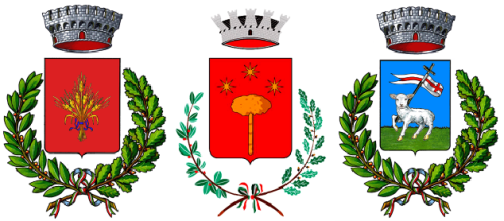 ANDRANO – DISO - SPONGANO(Provincia di Lecce)CENTRALE UNICA DI COMMITTENZAVia F. Bottazzi, 6 - 73030 - DISO - (LE)   – Tel. 0836/920746  Fax: 0836/920746  Sito web: www.unionecomuniandranodisospongano.it              e-mail: andranodisospongano@libero.itSoggetto che ha svolto il servizioSoggetto committentePeriodo di svolgimentoImporto del servizioEventuale Programma/soggetto finanziatoreNOTA BENE:La presente istanza dovrà essere firmata:- nel caso di concorrente singolo dal legale rappresentante;- nel caso di raggruppamento costituito o costituendo, dal legale rappresentante di ciascun concorrente che costituisce o costituirà il raggruppamento;- in caso di Consorzio, dal legale rappresentante del Consorzio medesimo e dai legali rappresentanti delle cooperative esecutrici del servizio.Nell’ipotesi di intervento di procuratore, deve essere allegata altresì, la relativa procura in originale o in copia con dichiarazione di autenticità ai sensi del D.P.R. n. 445/2000.Per ciascun operatore esplicitare il titolo professionale, la formazione conseguita, gli anni di esperienza nel settore dell’asilo/immigrazione, le ore settimanali di lavoro sul progetto (massimo 5 righe per ciascuna voce).Per ciascun operatore esplicitare il titolo professionale, la formazione conseguita, gli anni di esperienza nel settore dell’asilo/immigrazione, le ore settimanali di lavoro sul progetto (massimo 5 righe per ciascuna voce).InformazioniOperatore n. 1Operatore n. 2Operatore n. 3Operatore n. 4Esplicitare il ruolo di ciascun operatore indicato nella tabella precedenteEsplicitare il ruolo di ciascun operatore indicato nella tabella precedenteRuoli OperatoreCoordinatoreOperatore n.Oper. AccoglienzaOperatore n.Oper. IntegrazioneOperatore n.Oper. LegaleOperatore n.AltroOperatore n.Fornire le informazioni relative agli operatori in possesso delle seguenti competenze professionali. Qualora tali figure professionali non siano garantite direttamente dall’equipe, indicare anche gli enti o i servizi presso i quali, sul territorio, tali figure siano disponibiliFornire le informazioni relative agli operatori in possesso delle seguenti competenze professionali. Qualora tali figure professionali non siano garantite direttamente dall’equipe, indicare anche gli enti o i servizi presso i quali, sul territorio, tali figure siano disponibiliFigure professionaliInformazioniAssistente socialePsicologoEduc. professionaleConsulente legaleMediatore linguistico-interculturale Animatore socio culturaleAltroNome e CognomeData e luogo di nascitaResidenzaCarica RicopertaNOTA BENE:inserire tutti i provvedimenti di condanna, tra quelli sopra menzionati, emessi a carico del soggetto sottoscrittore avendo cura di riportare esattamente i provvedimenti così come risultanti dalla Banca dati del casellario Giudiziale compreso l’indicazione del/dei, reato/i, della/e circostanza/e, del/dei dispositivo/i e dei benefici eventuali. Vanno altresì inseriti quei provvedimenti di condanna per i quali sia stato previsto il beneficio della non menzione.Il dichiarante non è tenuto ad indicare le condanne quando il reato è stato depenalizzato ovvero  per le quali è intervenuta la riabilitazione (pronunciata dal Giudice di sorveglianza) ovvero quando il reato è stato dichiarato estinto (riconosciuto estinto dal Tribunale) dopo la condanna, ovvero in caso di revoca della condanna medesima.     Soggetto che ha svolto il servizioSoggetto committentePeriodo di svolgimentoImporto del servizioEventuale Programma/soggetto finanziatoreNOTA BENE:  inserire tutti i provvedimenti di condanna, tra quelli sopra menzionati , emessi a carico del soggetto sottoscrittore avendo cura di riportare esattamente i provvedimenti così come risultanti dalla Banca dati del Casellario Giudiziale compreso l’indicazione del/dei reati/o/i/, della/e circostanza/e, del/dei dispositivo/i e dei benefici eventuali. Vanno altresì inseriti quei provvedimenti di condanna per i quali sia stato previsto il beneficio della non menzione.Il dichiarante non è tenuto ad indicare le condanne quando il reato è stato depenalizzato ovvero per le quali è intervenuta la riabilitazione (pronunciata dal giudice di sorveglianza) ovvero quando il reato è stato dichiarato estinto (riconosciuto estinto dal tribunale dopo la condanna) ovvero in caso di revoca della condanna medesima.   piano dei costi del progetto COSTO TOTALE DEL PROGETTO COSI’ SUDDIVISO  :a) servizi di accoglienza b) servizi di integrazionec) servizi di tutelad) altre spese e costi ammissibilie) spese per il personale  (ripartizione del costo tra le varie figure professionali che si prevede di impiegare nel progetto)-  categ. prof.*****importo ***** -  categ. prof.*****importo ***** -  categ. prof.*****importo ***** - ……Importo massimo       €  Costo offerto (da intendersi per i  due anni di durata del progetto)€  _________________________(in lettere )€ _______________________€ _________________________€_________________________€_________________________€  _________________________€  _______________________Puntisoglia di sbarramentoA/1 - Analisi del contesto e dei bisogni dell'utenza straniera con riferimento agli obiettivi ed alle finalità espresse nel capitolato tecnico5A/2 - Valutazione del progetto, nei termini di:-  Servizi  di  accoglienza:copertura  dei  bisogni,   accessibilità,garanzia delle condizioni di benessere degli utenti159-  Servizi  d'integrazione:  appropriatezza,   multidimensionalità,innovazione nei metodi e negli strumenti159- Servizi di tutela: appropriatezza e grado di copertura dei fattoridi  rischio  (in  base  a  quanto  indicato  nelle  linee  guida    del106Ministero)A/3 – Attività d'informazione e comunicazione previste5A/4 – Competenze ed esperienze, rispetto alla qualificazione del team preposto alla gestione, in materia di servizi di accoglienza, integrazione e tutela;106A/5 – Sinergie e rete attivata con il tessuto sociale (si precisa che al fine dell'attribuzione del punteggio, il concorrente   dovrà allegare una dichiarazione con la quale il legale rappresentante di ogni soggetto individuato ed interessato comprovi tali impegno5A/6 – attività di monitoraggio e verifica delle prestazioni5